									SC2 (Edn 02/18)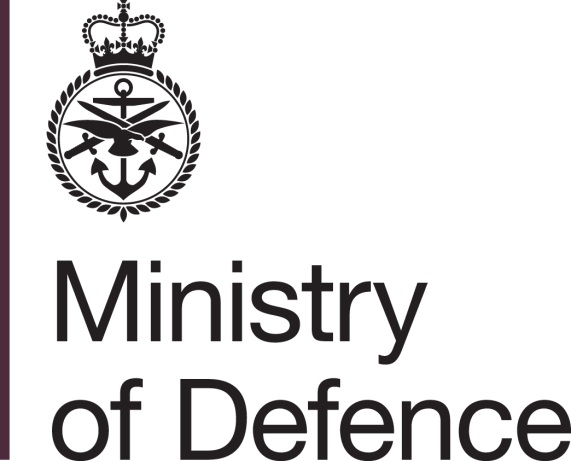 Corporate Commercial Delivery Team
Contract No: CCDT/539For:Provision of iLog Training FrameworkTable of ContentsGeneral Conditions	31.	General	32.	Duration of Contract	33.	Entire Agreement	34.	Governing Law	35.	Precedence	46.	Amendments to Contract	47.	Variations to Specification	48.	Authority Representatives	49.	Severability	410.	Waiver	411.	Assignment of Contract	412.	Third Party Rights	413.	Transparency	514.	Disclosure of Information	515.	Publicity and Communications with the Media	616.	Change of Control of Contractor	617.	Environmental Requirements	618.	Contractor’s Records	619.	Notices	620.	Progress Monitoring, Meetings and Reports	6Supply of Contractor Deliverables	621.	Supply of Contractor Deliverables and Quality Assurance	622.	Marking of Contractor Deliverables	723.	Packaging and Labelling (excluding Contractor Deliverables containing Munitions)	724.	Supply of Hazardous Materials or Substances in Contractor Deliverables	925.	Timber and Wood-Derived Products	1026.	Certificate of Conformity	1127.	Access to Contractor’s Premises	1128.	Delivery / Collection	1129.	Acceptance	1230.	Rejection	1231.	Diversion Orders	1232.	Self-to-Self Delivery	12Licences and Intellectual Property	1233.	Import and Export Licences	1234.	Third Party Intellectual Property – Rights and Restrictions	14Pricing and Payment	1635.	Contract Price	1636.	Payment and Recovery of Sums Due	1637.	Value Added Tax	1638.	Debt Factoring	1639.	Subcontracting and Prompt Payment	17Termination	1740.	Dispute Resolution	1741.	Termination for Insolvency or Corrupt Gifts	1742.	Termination for Convenience	1843.	Material Breach	1944.	Consequences of Termination	19Additional Conditions	1945.	The project specific DEFCONS and DEFCON SC variants that apply to this Contract are:	1946.	The special conditions that apply to this Contract are:	1946.1	Copyright46.2	Contract Options46.3	Public Relations46.4	Exit Strategy46.5	Cyber Risk Level47.	The processes that apply to this Contract are:	2047.1	Multi-Supplier Framework47.2	Type of Service47.3	Liability for Costs associated with student Resigning from the Course47.4	Tasking Orders47.5	Firm Pricing in Schedule 247.6	Contract Monitoring47.7	Contractor’s Project Manager	The Schedules that apply to this Contract are:Schedule 1 	Definitions of ContractSchedule 2 	Schedule of Requirements Schedule 3 	Contract Data Sheet Annex A to Schedule 3 (DEFFORM 111)	Schedule 4 	Contract Change Process Procedure (i.a.w. clause 6.b) Schedule 5 	Contractor’s Commercially Sensitive Information Form (i.a.w. condition 13)Schedule 6 	Not UsedSchedule 7 	Not usedSchedule 8 	Not usedSchedule 9 	SpecificationAnnex A to Schedule 9 - Summary Description of LotsSchedule 10 	DEFFORM 532 (Edn 06/10) – Personal Data ParticularsSchedule 11 	Sub Contractor’s AgreementSchedule 12 	Task Authorisation FormSchedule 13 	List of Agreed TasksGeneral Conditions
GeneralThe defined terms in the Contract shall be as set out in Schedule 1.The Contractor shall comply with all applicable Legislation, whether specifically referenced in this Contract or not.The Contractor warrants and represents, that:it has the full capacity and authority to enter into, and to exercise its rights and perform its obligations under, the Contract;from the Effective Date of Contract and for so long as the Contract remains in force it shall give the Authority Notice of any litigation, arbitration (unless expressly prohibited from doing so in accordance with the terms of the arbitration), administrative or adjudication or mediation proceedings before any court, tribunal, arbitrator, administrator or adjudicator or mediator or relevant authority against itself or a Subcontractor which would adversely affect the Contractor's ability to perform its obligations under the Contract;as at the Effective Date of Contract no proceedings or other steps have been taken and not discharged (nor, to the best of the knowledge of the Contractor, threatened) for its winding-up or dissolution or for the appointment of a receiver, administrative receiver, administrator, liquidator, trustee or similar officer in relation to any of its assets or revenues;for so long as the Contract remains in force it shall give the Authority Notice of any proceedings or other steps that have been taken but not discharged (nor to the best of the knowledge of the Contractor, threatened) for its winding-up or dissolution or for the appointment of a receiver, administrator, liquidator, trustee or similar officer in relation to any of its assets or revenues.Unless the context otherwise requires:The singular includes the plural and vice versa, and the masculine includes the feminine and vice versa.The words “include”, “includes”, “including” and “included” are to be construed as if they were immediately followed by the words “without limitation”, except where explicitly stated otherwise. The expression “person” means any individual, firm, body corporate, unincorporated association or partnership, government, state or agency of a state or joint venture.References to any statute, enactment, order, regulation, or other similar instrument shall be construed as a reference to the statute, enactment, order, regulation, or instrument as amended, supplemented, replaced or consolidated by any subsequent statute, enactment, order, regulation, or instrument.The heading to any Contract provision shall not affect the interpretation of that provision.Any decision, act or thing which the Authority is required or authorised to take or do under the Contract may be taken or done only by the person (or their nominated deputy) authorised in Schedule 3 (Contract Data Sheet) to take or do that decision, act, or thing on behalf of the Authority.Unless excluded within the Conditions of the Contract or required by law, references to submission of documents in writing shall include electronic submission.Duration of ContractThis Contract comes into effect on the Effective Date of Contract and will expire automatically on the date identified in Schedule 3 (Contract Data Sheet) unless it is otherwise terminated in accordance with the provisions of the Contract, or otherwise lawfully terminated.Entire Agreement	This Contract constitutes the entire agreement between the Parties relating to the subject matter of the Contract.  The Contract supersedes, and neither Party has relied upon, any prior negotiations, representations and undertakings, whether written or oral, except that this condition shall not exclude liability in respect of any fraudulent misrepresentation.Governing Law  Subject to clause 4.d, the Contract shall be considered as a contract made in England and subject to English Law.  Subject to clause 4.d and 40 (Dispute Resolution) and without prejudice to the dispute resolution process set out therein, each Party submits and agrees to the exclusive jurisdiction of the Courts of England to resolve, and the laws of England to govern, any actions proceedings, controversy or claim of whatever nature arising out of or relating to the Contract or breach thereof. Subject to clause 4.d any dispute arising out of or in connection with the Contract shall be determined within the English jurisdiction and to the exclusion of all other jurisdictions save that other jurisdictions may apply solely for the purpose of giving effect to this condition 4 and for the enforcement of any judgment, order or award given under English jurisdiction. If the Parties pursuant to the Contract agree that Scots Law should apply then the following amendments shall apply to the Contract: Clause 4.a, 4.b and 4.c shall be amended to read:“a. 	The Contract shall be considered as a contract made in Scotland and subject to Scots Law. b. 	Subject to condition 40 (Dispute Resolution) and without prejudice to the dispute resolution process set out therein, each Party submits and agrees to the exclusive jurisdiction of the Courts of Scotland to resolve, and the laws of Scotland to govern, any actions, proceedings, controversy or claim of whatever nature arising out of or relating to the Contract or breach thereof. c. 	Any dispute arising out of or in connection with the Contract shall be determined within the Scottish jurisdiction and to the exclusion of all other jurisdictions save that other jurisdictions may apply solely for the purpose of giving effect to this condition 4 and for the enforcement of any judgment, order or award given under Scottish jurisdiction.”Clause 40.b shall be amended to read:“In the event that the dispute or claim is not resolved pursuant to clause 40.a the dispute shall be referred to arbitration.  Unless otherwise agreed in writing by the Parties, the arbitration and this clause 40.b shall be governed by the Arbitration (Scotland) Act 2010.  The seat of the arbitration shall be Scotland.  For the avoidance of doubt, for the purpose of arbitration the tribunal shall have the power to make provisional awards pursuant to Rule 53 of the Scottish Arbitration Rules, as set out in Schedule 1 to the Arbitration (Scotland) Act 2010.”Each Party warrants to each other that entry into the Contract does not, and the performance of the Contract will not, in any way violate or conflict with any provision of law, statute, rule, regulation, judgement, writ, injunction, decree or order applicable to it.  Each Party also warrants that the Contract does not conflict with or result in a breach or termination of any provision of, or constitute a default under, any mortgage, contract or other liability, charge or encumbrance upon any of its properties or other assets.Each Party agrees with each other Party that the provisions of this condition 4 shall survive any termination of the Contract for any reason whatsoever and shall remain fully enforceable as between the Parties notwithstanding such a termination.Where the Contractor’s place of business is not in England or Wales (or Scotland where the Parties agree pursuant to this Contract that Scots Law should apply), the Contractor irrevocably appoints the solicitors or other persons in England and Wales (or Scotland where the Parties agree pursuant to the Contract that Scots Law should apply) detailed in Schedule 3 (Contract Data Sheet) as its agents to accept on its behalf service of all process and other documents of whatever description to be served on the Contractor in connection with any litigation or arbitration within the English jurisdiction (or Scottish jurisdiction where the Parties agree pursuant to this Contract that Scots Law should apply) arising out of or relating to the Contract or any issue connected therewith.PrecedenceIf there is any inconsistency between the different provisions of the Contract the inconsistency shall be resolved according to the following descending order of precedence:Conditions 1 - 44 (and 45 - 47, if included in this Contract) of the Conditions of the Contract shall be given equal precedence with Schedule 1 (Definitions of Contract) and Schedule 3 (Contract Data Sheet);Schedule 2 (Schedule of Requirements) and Schedule 8 (Acceptance Procedure);the remaining Schedules; andany other documents expressly referred to in the Contract.If either Party becomes aware of any inconsistency within or between the documents referred to in clause 5.a such Party shall notify the other Party forthwith and the Parties will seek to resolve that inconsistency on the basis of the order of precedence set out in clause 5.a. Where the Parties fail to reach agreement, and if either Party considers the inconsistency to be material to its rights and obligations under the Contract, then the matter will be referred to the dispute resolution procedure in accordance with condition 40 (Dispute Resolution).Amendments to ContractExcept as provided in condition 31 all amendments to this Contract shall be serially numbered, in writing, issued only by the Authority’s Representative (Commercial), and agreed by both Parties.Where the Authority or the Contractor wishes to introduce a change which is not minor or which is likely to involve a change to the Contract Price, the provisions of Schedule 4 (Contract Change Control Procedure) shall apply.  The Contractor shall not carry out any work until any necessary change to the Contract Price has been agreed and a written amendment in accordance with clause 6.a above has been issued.
Variations to SpecificationThe Authority’s Representative may, by Notice (following consultation with the Contractor as necessary), alter the Specification as from a date agreed by both Parties and to the extent specified by the Authority, provided that any such variations shall be limited to the extent that they do not alter the fit, form, function or characteristics of the Contractor Deliverables to be supplied under the Contract. The Contractor shall ensure that the Contractor Deliverables take account of any such variations.  Such variations shall not require formal amendment of the Contract in accordance with the process set out in condition 6 (Amendments to Contract) and shall be implemented upon receipt, or at the date specified in the Authority’s Notice, unless otherwise specified.b.	Any variations that cause a change to:fit, form, function or characteristics of the Contractor Deliverables;the cost;Delivery Dates;the period required for the production or completion; orother work caused by the alteration,shall be the subject to condition 6 (Amendments to Contract).  Each amendment under condition 6 shall be classed as a formal change.Authority RepresentativesAny reference to the Authority in respect of:the giving of consent;the delivering of any Notices; orthe doing of any other thing that may reasonably be undertaken by an individual acting on behalf of the Authority, shall be deemed to be references to the Authority's Representatives in accordance with this condition 8. The Authority’s Representatives detailed in Schedule 3 (Contract Data Sheet) (or their nominated deputy) shall have full authority to act on behalf of the Authority for all purposes of the Contract.  Unless notified in writing before such act or instruction, the Contractor shall be entitled to treat any act of the Authority’s Representatives which is authorised by the Contract as being expressly authorised by the Authority and the Contractor shall not be required to determine whether authority has in fact been given.In the event of any change to the identity of the Authority’s Representatives, the Authority shall provide written confirmation to the Contractor, and shall update Schedule 3 (Contract Data Sheet) in accordance with condition 6 (Amendments to Contract).SeverabilityIf any provision of the Contract is held to be invalid, illegal or unenforceable to any extent then:such provision shall (to the extent that it is invalid, illegal or unenforceable) be given no effect and shall be deemed not to be included in the Contract but without invalidating any of the remaining provisions of the Contract; andthe Parties shall use all reasonable endeavours to replace the invalid, illegal or unenforceable provision by a valid, legal and enforceable substitute provision the effect of which is as close as possible to the intended effect of the invalid, illegal or unenforceable provision.WaiverNo act or omission of either Party shall by itself amount to a waiver of any right or remedy unless expressly stated by that Party in writing.  In particular, no reasonable delay in exercising any right or remedy shall by itself constitute a waiver of that right or remedy.No waiver in respect of any right or remedy shall operate as a waiver in respect of any other right or remedy.
Assignment of ContractNeither Party shall be entitled to assign the Contract (or any part thereof) without the prior written consent of the other Party.
Third Party RightsNotwithstanding anything to the contrary elsewhere in the Contract, no right is granted to any person who is not a Party to the Contract to enforce any term of the Contract in its own right and the Parties to the Contract declare that they have no intention to grant any such right.TransparencySubject to clause 13.b but notwithstanding condition 14 (Disclosure of Information), the Contractor understands that the Authority may publish the Transparency Information to the general public.  The Contractor shall assist and cooperate with the Authority to enable the Authority to publish the Transparency Information. Before publishing the Transparency Information to the general public in accordance with clause 13.a, the Authority shall redact any Information that would be exempt from disclosure if it was the subject of a request for Information under the Freedom of Information Act 2000 or the Environmental Information Regulations 2004, and any Information which has been acknowledged by the Authority at Schedule 5 – Contractor’s Commercially Sensitive Information.The Authority may consult with the Contractor before redacting any Information from the Transparency Information in accordance with clause 13.b.  The Contractor acknowledges and accepts that its representations on redactions during consultation may not be determinative and that the decision whether to redact Information is a matter in which the Authority shall exercise its own discretion, subject always to the provisions of the Freedom of Information Act 2000 or the Environmental Information Regulations 2004.For the avoidance of doubt, nothing in this condition 13 shall affect the Contractor’s rights at law.Disclosure of InformationSubject to clauses 14.d, 14.e, 14.h and condition 13 each Party:shall treat in confidence all Information it receives from the other;shall not disclose any of that Information to any third party without the prior written consent of the other Party, which consent shall not unreasonably be withheld, except that the Contractor may disclose Information in confidence, without prior consent, to such persons and to such extent as may be necessary for the performance of the Contract;shall not use any of that Information otherwise than for the purpose of the Contract; and shall not copy any of that Information except to the extent necessary for the purpose of exercising its rights of use and disclosure under the Contract.The Contractor shall take all reasonable precautions necessary to ensure that all Information disclosed to the Contractor by or on behalf of the Authority under or in connection with the Contract:is disclosed to its employees and Subcontractors, only to the extent necessary for the performance of the Contract; andis treated in confidence by them and not disclosed except with the prior written consent of the Authority or used otherwise than for the purpose of performing work or having work performed for the Authority under the Contract or any subcontract.The Contractor shall ensure that its employees are aware of the Contractor’s arrangements for discharging the obligations at clauses 14.a and 14.b before receiving Information and shall take such steps as may be reasonably practical to enforce such arrangements.Clauses 14.a and 14.b shall not apply to any Information to the extent that either Party:exercises rights of use or disclosure granted otherwise than in consequence of, or under, the Contract;has the right to use or disclose the Information in accordance with other Conditions of the Contract; or can show:that the Information was or has become published or publicly available for use otherwise than in breach of any provision of the Contract or any other agreement between the Parties;that the Information was already known to it (without restrictions on disclosure or use) prior to receiving the Information under or in connection with the Contract;that the Information was received without restriction on further disclosure from a third party which lawfully acquired the Information without any restriction on disclosure; orfrom its records that the same Information was derived independently of that received under or in connection with the Contract;provided that the relationship to any other Information is not revealed.Neither Party shall be in breach of this condition where it can show that any disclosure of Information was made solely and to the extent necessary to comply with a statutory, judicial or parliamentary obligation.  Where such a disclosure is made, the Party making the disclosure shall ensure that the recipient of the Information is made aware of and asked to respect its confidentiality.  Such disclosure shall in no way diminish the obligations of the Parties under this condition.The Authority may disclose the Information: on a confidential basis to any Central Government Body for any proper purpose of the Authority or of the relevant Central Government Body, which shall include: disclosure to the Cabinet Office and/or HM Treasury for the purpose of ensuring effective cross-Government procurement processes, including value for money and related purposes; to Parliament and Parliamentary Committees or if required by any Parliamentary reporting requirement; to the extent that the Authority (acting reasonably) deems disclosure necessary or appropriate in the course of carrying out its public functions; on a confidential basis to a professional adviser, consultant or other person engaged by any of the entities defined in Schedule 1 (including benchmarking organisations) for any purpose relating to or connected with this Contract;on a confidential basis for the purpose of the exercise of its rights under the Contract; oron a confidential basis to a proposed body in connection with any assignment, novation or disposal of any of its rights, obligations or liabilities under the Contract; and for the purposes of the foregoing, references to disclosure on a confidential basis shall mean disclosure subject to a confidentiality agreement or arrangement containing terms no less stringent than those placed on the Authority under this condition. Before sharing any Information in accordance with clause 14.f, the Authority may redact the Information.  Any decision to redact Information made by the Authority shall be final.The Authority shall not be in breach of the Contract where disclosure of Information is made solely and to the extent necessary to comply with the Freedom of Information Act 2000 (the “Act”) or the Environmental Information Regulations 2004 (the “Regulations”). To the extent permitted by the time for compliance under the Act or the Regulations, the Authority shall consult the Contractor where the Authority is considering the disclosure of Information under the Act or the Regulations and, in any event, shall provide prior notification to the Contractor of any decision to disclose the Information.  The Contractor acknowledges and accepts that its representations on disclosure during consultation may not be determinative and that the decision whether to disclose Information in order to comply with the Act or the Regulations is a matter in which the Authority shall exercise its own discretion, subject always to the provisions of the Act or the Regulations. Nothing in this condition shall affect the Parties' obligations of confidentiality where Information is disclosed orally in confidence.Publicity and Communications with the MediaThe Contractor shall not and shall ensure that any employee or Subcontractor shall not communicate with representatives of the press, television, radio or other media on any matter concerning the Contract unless the Authority has given its prior written consent.Change of Control of ContractorThe Contractor shall notify the Representative of the Authority at the address given in clause 16.b, as soon as practicable, in writing of any intended, planned or actual change in control of the Contractor. The Contractor shall not be required to submit any notice which is unlawful or is in breach of either any pre-existing non-disclosure agreement or any regulations governing the conduct of the Contractor in the UK or other jurisdictions where the Contractor may be subject to legal sanction arising from issuing such a notice. Each notice of change of control shall be taken to apply to all contracts with the Authority. Notices shall be submitted to: Mergers & Acquisitions Section Strategic Supplier Management Team Poplar 1 # 2119 MOD Abbey Wood, Bristol, BS34 8JHThe Representative of the Authority shall consider the notice of change of control and advise the Contractor in writing of any concerns the Authority may have. Such concerns may include but are not limited to potential threats to national security, the ability of the Authority to comply with its statutory obligations or matters covered by the declarations made by the Contractor prior to Contract Award.The Authority may terminate the Contract by giving written notice to the Contractor within six months of the Authority being notified in accordance with clause 16.a. The Authority shall act reasonably in exercising its right of termination under this condition.If the Authority exercises its right to terminate in accordance with clause 16.c the Contractor shall be entitled to request the Authority to consider making a payment representing any commitments, liabilities or expenditure incurred by the Contractor in connection with the Contract up to the point of termination. Such commitments, liabilities or expenditure shall be reasonably and properly chargeable by the Contractor, and shall otherwise represent an unavoidable loss by the Contractor by reason of the termination of the Contract. Any payment under this clause 16.d must be fully supported by documentary evidence. The decision whether to make such a payment shall be at the Authority’s sole discretion.Notification by the Contractor of any intended, planned or actual change of control shall not prejudice the existing rights of the Authority or the Contractor under the Contract nor create or imply any rights of either the Contractor or the Authority additional to the Authority’s rights set out in this condition.Environmental RequirementsThe Contractor shall in all its operations to perform the Contract, adopt a sound proactive environmental approach that identifies, considers, and where possible, mitigates the environmental impacts of its supply chain.  The Contractor shall provide evidence of so doing to the Authority on demand.Contractor’s RecordsThe Contractor shall maintain all records in connection with the Contract (expressly or otherwise), and without prejudice to condition 14 (Disclosure of Information), make them available to be examined or copied, by or on behalf of the Authority, as the Authority may require.  These records shall be retained for a period of at least six (6) years from:the end of the Contract term;termination of the Contract; orthe final paymentwhichever occurs latest.
NoticesA Notice served under the Contract shall be:in writing in the English Language;authenticated by signature or such other method as may be agreed between the Parties;sent for the attention of the other Party’s Representative, and to the address set out in Schedule 3 (Contract Data Sheet);marked with the number of the Contract; anddelivered by hand, prepaid post (or airmail), facsimile transmission or, if agreed in Schedule 3 (Contract Data Sheet), by electronic mail.Notices shall be deemed to have been received:if delivered by hand, on the day of delivery if it is a Business Day in the place of receipt, and otherwise on the first Business Day in the place of receipt following the day of delivery;if sent by prepaid post, on the fourth Business Day (or the tenth Business Day in the case of airmail) after the day of posting;if sent by facsimile or electronic means: if transmitted between 09:00 and 17:00 hours on a Business Day (recipient’s time) on completion of receipt by the sender of verification of the transmission from the receiving instrument; orif transmitted at any other time, at 09:00 on the first Business Day (recipient’s time) following the completion of receipt by the sender of verification of transmission from the receiving instrument.Progress Monitoring, Meetings and ReportsThe Contractor shall attend progress meetings at the frequency or times (if any) specified in Schedule 3 (Contract Data Sheet) and shall ensure that its Contractor’s Representatives are suitably qualified to attend such meetings.The Contractor shall submit progress reports to the Authority’s Representatives at the times and in the format (if any) specified in Schedule 3 (Contract Data Sheet). The reports shall detail as a minimum:performance/Delivery of the Contractor Deliverables;risks and opportunities;any other information specified in Schedule 3 (Contract Data Sheet); andany other information reasonably requested by the Authority.
Supply of Contractor Deliverables
Supply of Contractor Deliverables and Quality AssuranceThe Contractor shall provide the Contractor Deliverables to the Authority, in accordance with the Schedule of Requirements and the Specification, and shall allocate sufficient resource to the provision of the Contractor Deliverables to enable it to comply with this obligation.The Contractor shall:comply with any applicable quality assurance requirements specified in Schedule 3 (Contract Data Sheet) in providing the Contractor Deliverables; anddischarge its obligations under the Contract with all due skill, care, diligence and operating practice by appropriately experienced, qualified and trained personnel.The provisions of clause 21.b. shall survive any performance, acceptance or payment pursuant to the Contract and shall extend to any remedial services provided by the Contractor.The Contractor shall:observe, and ensure that the Contractor’s Team observe, all health and safety rules and regulations and any other security requirements that apply at any of the Authority’s premises;notify the Authority as soon as it becomes aware of any health and safety hazards or issues which arise in relation to the Contractor Deliverables; andbefore the date on which the Contractor Deliverables are to start, obtain, and at all times maintain, all necessary licences and consents in relation to the Contractor Deliverables.Marking of Contractor DeliverablesThe Contractor shall ensure that each Contractor Deliverable is marked clearly and indelibly:in accordance with the requirements specified in Schedule 3 (Contract Data Sheet), or if no such requirement is specified, with the MOD stock reference number, NATO Stock Number (NSN) or alternative reference number specified in Schedule 2 (Schedule of Requirements);where the Contractor Deliverable has a limited shelf life, the marking shall include: the expiry date / date of manufacture, expressed as specified in Schedule 3 (Contract Data Sheet), or in the absence of such requirement they shall be marked as month (letters) and year (last two figures); and ensure that any marking method used does not have a detrimental effect on the strength, serviceability or corrosion resistance of the Contractor Deliverables.Where it is not possible to mark a Contractor Deliverable with the required particulars, these should be included on the package in which the Contractor Deliverable is packed, in accordance with condition 23 (Packaging and Labelling (excluding Contractor Deliverables containing Munitions)).
Packaging and Labelling (excluding Contractor Deliverables containing MunitionsPackaging responsibilities are as follows:The Contractor shall be responsible for providing Packaging which fully complies with the requirements of the Contract.The Authority shall indicate in the Contract the standard or level of Packaging required for each Contractor Deliverable, including the PPQ.  If a standard or level of Packaging (including the PPQ) is not indicated in the Contract, the Contractor shall request such instructions from the Authority before proceeding further.The Contractor shall ensure all relevant information necessary for the effective performance of the Contract is made available to all subcontractors.Where the Contractor or any of their subcontractors have concerns relating to the appropriateness of the Packaging design and or MPL prior to manufacture or supply of the Contractor Deliverables they shall use DEFFORM 129B to feedback these concerns to the Contractor or Authority, as appropriate.   The Contractor shall supply Commercial Packaging meeting the standards and requirements of Def Stan 81-041 (Part 1).  In addition the following requirements apply:The Contractor shall provide Packaging which:will ensure that each Contractor Deliverable may be transported and delivered to the consignee named in the Contract in an undamaged and serviceable condition; andis labelled to enable the contents to be identified without need to breach the package; and is compliant with statutory requirements and this Condition. The Packaging used by the Contractor to supply identical or similar Contractor Deliverables to commercial customers or to the general public (i.e. point of sale packaging) will be acceptable, provided that it complies with the following criteria:reference in the Contract to a PPQ means the quantity of a Contractor Deliverable to be contained in an individual package, which has been selected as being the most suitable for issue(s) to the ultimate user;Robust Contractor Deliverables, which by their nature require minimal or no packaging for commercial deliveries, shall be regarded as "PPQ packages" and shall be marked in accordance with Clauses 23.i to 23.l. References to "PPQ packages" in subsequent text shall be taken to include Robust Contractor Deliverables; andfor ease of handling, transportation and delivery, packages which contain identical Contractor Deliverables may be bulked and overpacked, in accordance with clauses 23.i to 23.k.The Contractor shall ascertain whether the Contractor Deliverables being supplied are, or contain, Dangerous Goods, and shall supply the Dangerous Goods in accordance with:The Health and Safety At Work Act 1974 (as amended); The Classification Hazard Information and Packaging for Supply Regulations (CHIP4) 2009 (as amended); The REACH Regulations 2007 (as amended); and The Classification, Labelling and Packaging Regulations (CLP) 2009 (as amended).The Contractor shall package the Dangerous Goods as limited quantities, excepted quantities or similar derogations, for UK or worldwide shipment by all modes of transport in accordance with the regulations relating to the Dangerous Goods and:The Safety Of Lives At Sea Regulations (SOLAS) 1974 (as amended); andThe Air Navigation Order.As soon as possible, and in any event no later than one month before delivery is due, the Contractor shall provide a Safety Data Sheet in respect of each Dangerous Good in accordance with the REACH Regulations 2007 (as amended) and the Health and Safety At Work Act 1974 (as amended) and in accordance with condition 24 (Supply of Hazardous Materials or Substances in Contractor Deliverables). The Contractor shall comply with the requirements for the design of MLP which include clauses 23.f and 23.g as follows:Where there is a requirement to design UK or NATO MLP, the work shall be undertaken by an MPAS registered organisation, or one that although non-registered is able to demonstrate to the Authority that its quality systems and military package design expertise are of an equivalent standard.The MPAS certification (for individual designers) and registration (for organisations) scheme details are available from:DES SEOC SCP-SptEng-PkgMOD Abbey Wood Bristol, BS34 8JH Tel. +44(0)30679-35353DESSEOCSCP-SptEng-PKg@mod.ukThe MPAS Documentation is also available on the DStan website.MLP shall be designed to comply with the relevant requirements of Def Stan 81-041, and be capable of meeting the appropriate test requirements of Def Stan 81-041 (Part 3).  Packaging designs shall be prepared on a SPIS, in accordance with Def Stan 81-041 (Part 4).The Contractor shall ensure a search of the SPIS index (the ‘SPIN’) is carried out to establish the SPIS status of each requirement (using DEFFORM 129a ‘Application for Packaging Designs or their Status’).New designs shall not be made where there is an existing usable SPIS, or one that may be easily modified. Where there is a usable SFS, it shall be used in place of a SPIS design unless otherwise stated by the Contract.  When an SFS is used or replaces a SPIS design, the Contractor shall upload this information on to SPIN in Adobe PDF.All SPIS, new or modified (and associated documentation), shall, on completion, be uploaded by the Contractor on to SPIN.  The format shall be Adobe PDF.  Where it is necessary to use an existing SPIS design, the Contractor shall ensure the Packaging manufacturer is a registered organisation in accordance with clause 23.f(1) above, or if un-registered, is compliant with MPAS ANNEX A Supplement (Code) M.  The Contractor shall ensure, as far as possible, that the SPIS is up to date.The documents supplied under clause 23.f(6) shall be considered as a contract data requirement and be subject to the terms of DEFCON 15 and DEFCON 21.Unless otherwise stated in the Contract, one of the following procedures for the production of new or modified SPIS designs shall be applied:If the Contractor or their subcontractor is the PDA they shall:On receipt of instructions received from the Authority’s representative nominated in Box 2 of DEFFORM 111 at Annex A to Schedule 3 (Contract Data Sheet), prepare the required package design in accordance with clause 23.f. Where the Contractor or their subcontractor is registered they shall, on completion of any design work, provide the Authority with the following documents electronically:a list of all SPIS which have been prepared or revised against the Contract; anda copy of all new / revised SPIS, complete with all continuation sheets and associated drawings, where applicable, to be uploaded onto SPIN.Where the PDA is not a registered organisation, then they shall obtain approval for their design from a registered organisation before proceeding, then follow clause 23.g(1)(b).Where the Contractor or their subcontractor is not the PDA and is un-registered, they shall not produce, modify, or update SPIS designs.  They shall obtain current SPIS design(s) from the Authority or a registered organisation before proceeding with manufacture of Packaging.  To allow designs to be provided in ample time, they should apply for SPIS designs as soon as practicable.Where the Contractor or their subcontractor is un-registered and has been given authority to produce, modify, and update SPIS designs by the Contract, he shall obtain approval for their design from a registered organisation using DEFFORM 129a before proceeding, then follow clause 23.g(1)(b).Where the Contractor or their subcontractor is not a PDA but is registered, he shall follow clauses 23.g(1)(a) and 23.g(1)(b).If special jigs, tooling etc., are required for the production of MLP, the Contractor shall obtain written approval from the Commercial Officer before providing them.  Any approval given will be subject to the terms of DEFCON 23 (SC2) or equivalent condition, as appropriate.In addition to any marking required by international or national legislation or regulations, the following package labelling and marking requirements apply:If the Contract specifies UK or NATO MPL, labelling and marking of the packages shall be in accordance with Def Stan 81-041 (Part 6) and this Condition as follows:Labels giving the mass of the package, in kilograms, shall be placed such that they may be clearly seen when the items are stacked during storage.Each consignment package shall be marked with details as follows:name and address of consignor;name and address of consignee (as stated in the Contract or order);destination where it differs from the consignee's address, normally either: delivery destination / address; or transit destination, where delivery address is a point for aggregation / disaggregation and / or onward shipment elsewhere, e.g. railway station, where that mode of transport is used;the unique order identifiers and the CP&F Delivery Label / Form which shall be prepared in accordance with DEFFORM 129J.If aggregated packages are used, their consignment marking and identification requirements are stated at clause 23.l.If the Contract specifies Commercial Packaging, an external surface of each PPQ package and each consignment package, if it contains identical PPQ packages, shall be marked, using details of the Contractor Deliverables as shown in the Contract schedule, to state the following:description of the Contractor Deliverable;the full thirteen digit NATO Stock Number (NSN); the PPQ;maker's part / catalogue, serial and / or batch number, as appropriate;the Contract and order number when applicable;the words “Trade Package” in bold lettering, marked in BLUE in respect of trade packages, and BLACK in respect of export trade packages;shelf life of item where applicable;for rubber items or items containing rubber, the quarter and year of vulcanisation or manufacture of the rubber product or component (marked in accordance with Def Stan 81-041);any statutory hazard markings and any handling markings, including the mass of any package which exceeds 3kg gross; andany additional markings specified in the Contract.Bar code marking shall be applied to the external surface of each consignment package and to each PPQ package contained therein.  The default symbology shall be as specified in Def Stan 81-041 (Part 6).  As a minimum the following information shall be marked on packages: the full 13-digit NSN;denomination of quantity (D of Q);actual quantity (quantity in package);manufacturer's serial number and / or batch number, if one has been allocated; andthe CP&F-generated unique order identifier.Requirements for positioning bar codes in relation to related text, as well as positioning on package etc., are defined in Def Stan 81-041 (Part 6).  If size of the bar code does not allow a label to be directly attached, then a tag may be used.  Any difficulties over size or positioning of barcode markings shall initially be referred to the organisation nominated in Box 3 of DEFFORM 111 at Annex A to Schedule 3 (Contract Data Sheet).The requirements for the consignment of aggregated packages are as follows:With the exception of packages containing Dangerous Goods, over-packing for delivery to the consignee shown in the Contract may be used by the consignor to aggregate a number of packages to different Packaging levels, provided that the package contains Contractor Deliverables of only one NSN or class group.  Over-packing shall be in the cheapest commercial form consistent with ease of handling and protection of over-packed items.Two adjacent sides of the outer container shall be clearly marked to show the following:class group number;name and address of consignor;name and address of consignee (as stated on the Contract or Order);destination if it differs from the consignee's address, normally either:delivery destination / address; ortransit destination, if the delivery address is a point of aggregation / disaggregation and / or onward shipment e.g. railway station, where that mode of transport is used; where applicable, the reference number of the delivery note produced by CP&F relating to the contents.  The consignee's copy of each delivery note shall be placed in the case / container.  If the Contractor Deliverables listed in the delivery note are packed in several cases, the consignee's copy shall be placed in the first case and a separate list detailing the contents shall be prepared for each case after the first and placed in the case to which it relates.  Each case is to be numbered to indicate both the number of the case and the total number of cases concerned e.g. 1/3, 2/3, 3/3; the CP&F-generated shipping label; andany statutory hazard markings and any handling markings.Authorisation of the Contractor to undertake Packaging design, or to use a packaging design, that was not part of the original requirement under the Contract, shall be considered as an alteration to the specification in accordance with condition 7 (Variations to Specification).The Contractor shall ensure that timber and wood-containing products supplied under the Contract comply with the provisions of condition 25 (Timber and Wood-Derived Products) and Annex I and Annex II of the International Standards for Phytosanitary Measures, "Guidelines for Regulating Wood Packaging Material in International Trade", Publication No 15 (ISPM 15). All Packaging shall meet the requirements of the Packaging (Essential Requirements) Regulations 2003 (as amended) where applicable.In any design work the Contractor shall comply with the Producer Responsibility Obligations (Packaging Waste) Regulations 2007 (as amended) or equivalent legislation.  Evidence of compliance shall be a contractor record in accordance with condition 18 (Contractor’s Records).This Condition is concerned with the supply of Packaging suitable to protect and ease handling, transport and storage of specified items.  Where there is a failure of suitable Packaging (a design failure), or Packaging fails and this is attributed to the Packaging supplier, then the supplier shall be liable for the cost of replacing the Packaging.Liability for other losses resulting from Packaging failure or resulting from damage to Packaging, (such as damage to the packaged item etc.), shall be specified elsewhere in the Contract.General requirements for service Packaging, including details of UK and NATO MLP and Commercial Packaging descriptions, are contained in Def Stan 81-041 (Part 1) "Packaging of Defence Materiel".  Def Stans, NATO Standardisation Agreements (STANAGs), and further information are available from the DStan internet site at: https://www.dstan.mod.uk/Unless specifically stated otherwise in the invitation to tender or the Contract, reference to any standard including Def Stans or STANAGs in any invitation to tender or Contract document means the edition and all amendments extant at the date of such tender or Contract.In the event of conflict between the Contract and Def Stan 81-041, the Contract shall take precedence.Supply of Hazardous Materials or Substances in Contractor DeliverablesThe Contractor shall provide to the Authority: for each hazardous material or substance supplied, a Safety Data Sheet (SDS) in accordance with the extant Chemicals (Hazard Information and Packaging for Supply) Regulations (CHIP) and / or the Classification, Labelling and Packaging (CLP) Regulation 1272/2008 (whichever is applicable), andfor each Contractor Deliverable containing hazardous materials or substances, safety information as required by the Health and Safety at Work, etc Act 1974, at the time of supply.Nothing in this Condition shall reduce or limit any statutory duty or legal obligation of the Authority or the Contractor. If the Contractor Deliverable contains hazardous materials or substances, or is a substance falling within the scope of the REACH Regulation (EC) No 1907/2006:the Contractor shall provide to the Authority an SDS for the substance in accordance with the Regulation. If the Contractor becomes aware of new information which may affect the risk management measures or new information on the hazard, the Contractor shall update the SDS and forward it to the Authority and to the address listed in clause 24.h below, andthe Authority, if it becomes aware of new information regarding the hazardous properties of the substance, or any other information that might call into question the appropriateness of the risk management measures identified in the SDS supplied, shall report this information in writing to the Contractor. If the Contractor is required, under, or in connection with the contract, to supply Contractor Deliverables or components of Contractor Deliverables that, in the course of their use, maintenance, disposal, or in the event of an accident, may release hazardous materials or substances, they shall provide to the Authority a list of those hazardous materials or substances, and for each hazardous material or substance listed, provide an SDS.The Contractor shall provide to the Authority a completed Schedule 6 (Hazardous Contractor Deliverables, Materials or Substances Supplied under the Contract: Data Requirements) in accordance with Schedule 3 (Contract Data Sheet).If the Contractor Deliverables, materials or substances are ordnance, munitions or explosives, in addition to the requirements of CHIP and / or the CLP Regulation 1272/2008 (whichever is applicable) and REACH the Contractor shall comply with hazard reporting requirements of DEF STAN 07-085 Design Requirements for Weapons and Associated Systems.If the Contractor Deliverables, materials or substances are or contain or embody a radioactive substance as defined in the Ionising Radiation Regulations SI 1999/3232, the Contractor shall additionally provide details of:activity; the substance and form (including any isotope); If the Contractor Deliverables, materials or substances have magnetic properties, the Contractor shall additionally provide details of the magnetic flux density at a defined distance, for the condition in which it is packed. Any SDS to be provided in accordance with this Condition, including any related information to be supplied in compliance with the Contractor’s statutory duties under Clause 24.a, any information arising from the provisions of Clauses 24.e, 24.f and 24.g and the completed Schedule 6, shall be sent directly to the Authority’s Representative (Commercial) as soon as practicable, and no later than one (1) month prior to the Contract delivery date, unless otherwise stated in Schedule 3 (Contract Data Sheet). In addition, so that the safety information can reach users without delay, a copy shall be sent preferably as an email with attachment(s) in Adobe PDF or MS WORD format, or, if only hardcopy is available, to the addresses below:Hard copies to be sent to: Hazardous Stores Information System (HSIS) Defence Safety Authority (DSA) Movement Transport Safety Regulator (MTSR) Hazel Building Level 1, #H019 MOD Abbey Wood (North) Bristol, BS34 8QWEmails to be sent to: DSA-DLSR-MovTpt-DGHSIS@mod.ukFailure by the Contractor to comply with the requirements of this Condition shall be grounds for rejecting the affected Contractor Deliverables. Any withholding of information concerning hazardous Contractor Deliverables, materials or substances shall be regarded as a material breach of Contract under Condition 43 (Material Breach) for which the Authority reserves the right to require the Contractor to rectify the breach immediately at no additional cost to the Authority or to terminate the Contract in accordance with Condition 43.Timber and Wood-Derived ProductsAll Timber and Wood-Derived Products supplied by the Contractor under the Contract: shall comply with the Contract Specification; and must originate either: from a Legal and Sustainable source; orfrom a FLEGT-licensed or equivalent source.In addition to the requirements of clause 25.a, all Timber and Wood-Derived Products supplied by the Contractor under the Contract shall originate from a forest source where management of the forest has full regard for:identification, documentation and respect of legal, customary and traditional tenure and use rights related to the forest;mechanisms for resolving grievances and disputes including those relating to tenure and use rights, to forest management practices and to work conditions; and safeguarding the basic labour rights and health and safety of forest workers.If requested by the Authority, the Contractor shall provide to the Authority Evidence that the Timber and Wood-Derived Products supplied to the Authority under the Contract comply with the requirements of clause 25.a or 25.b or both.The Authority reserves the right at any time during the execution of the Contract and for a period of five (5) years from final Delivery under the Contract to require the Contractor to produce the Evidence required for the Authority’s inspection within fourteen (14) days of the Authority’s request.If the Contractor has already provided the Authority with the Evidence required under clause 25.c, the Contractor may satisfy these requirements by giving details of the previous notification and confirming the Evidence remains valid and satisfies the provisions of clauses 25.a or 25.b or both.The Contractor shall maintain records of all Timber and Wood-Derived Products delivered to and accepted by the Authority, in accordance with condition 18 (Contractor’s Records).Notwithstanding clause 25.c, if exceptional circumstances render it strictly impractical for the Contractor to record Evidence of proof of timber origin for previously used Recycled Timber, the Contractor shall support the use of this Recycled Timber with:a record tracing the Recycled Timber to its previous end use as a standalone object or as part of a structure; andan explanation of the circumstances that rendered it impractical to record Evidence of proof of timber origin.The Authority reserves the right to decide, except where in the Authority’s opinion the timber supplied is incidental to the requirement and from a low risk source, whether the Evidence submitted to it demonstrates compliance with clause 25.a or 25.b, or both.  In the event that the Authority is not satisfied, the Contractor shall commission and meet the costs of an Independent Verification and resulting report that will:verify the forest source of the timber or wood; and assess whether the source meets the relevant criteria of clause 25.b.The statistical reporting requirement at clause 25.j applies to all Timber and Wood-Derived Products delivered under the Contract.  The Authority reserves the right to amend the requirement for statistical reporting, in the event that the UK Government changes the requirement for reporting compliance with the Government Timber Procurement Policy.  Amendments to the statistical reporting requirement will be made in accordance with condition 6 (Amendments to Contract).The Contractor shall provide to the Authority, a completed Schedule 7 (Timber and Wood-Derived Products Supplied under the Contract: Data Requirements), the data or Information the Authority requires in respect of Timber and Wood-Derived Products delivered to the Authority under the Contract, or in respect of each Order in the case of a Framework Agreement, or at such other frequency as stated in the Contract.  The Contractor shall send all completed Schedule 7s (Timber and Wood-Derived Products Supplied under the Contract: Data Requirements), including Nil Returns where appropriate, to the Authority’s Representative (Commercial).The Schedule 7 (Timber and Wood-Derived Products Supplied under the Contract: Data Requirements) may be amended by the Authority from time to time, in accordance with condition 6 (Amendments to Contract).The Contractor shall obtain any wood, other than processed wood, used in Packaging from:companies that have a full registered status under the Forestry Commission and Timber Packaging and Pallet Confederation’s UK Wood Packaging Material Marking Programme (more detailed information can be accessed at www.forestry.gov.uk) and all such wood shall be treated for the elimination of raw wood pests and marked in accordance with that Programme; orsources supplying wood treated and marked so as to conform to Annex I and Annex II of the International Standard for Phytosanitary Measures, “Guidelines for Regulating Wood Packaging Material in International Trade”, Publication No 15 published by the Food and Agricultural Organisation of the United Nations (ISPM15) (more detailed information can be accessed at  www.fao.org).Certificate of ConformityWhere required in Schedule 3 (Contract Data Sheet) the Contractor shall provide a Certificate of Conformity (CofC) in accordance with Schedule 2 (Schedule of Requirements) and any applicable Quality Plan.  One copy of the CofC shall be sent to the Authority’s Representative (Commercial) upon Delivery, and one copy shall be provided to the Consignee upon Delivery.The Contractor shall consider the CofC to be a record in accordance with condition 18 (Contractor’s Records).The Information provided on the CofC shall include:Contractor’s name and address;Contractor unique CofC number;Contract number and where applicable Contract amendment number;details of any approved concessions;acquirer name and organisation;Delivery address; Contract Item Number from Schedule 2 (Schedule of Requirements);description of Contractor Deliverable, including part number, specification and configuration status;identification marks, batch and serial numbers in accordance with the Specification;quantities;a signed and dated statement by the Contractor that the Contractor Deliverables comply with the requirements of the Contract and approved concessions.Exceptions or additions to the above are to be documented.Where Schedule 2 (Schedule of Requirements) and any applicable Quality Plan require demonstration of traceability and design provenance through the supply chain the Contractor shall include in any relevant subcontract the requirement for the Information called for at clause 26.c. The Contractor shall ensure that this Information is available to the Authority through the supply chain upon request in accordance with condition 18 (Contractor Records).Access to Contractor’s PremisesThe Contractor shall provide to the Authority’s Representatives following reasonable Notice, relevant accommodation/facilities, at no direct cost to the Authority, and all reasonable access to its premises for the purpose of monitoring the Contractor’s progress and quality standards in performing the Contract.As far as reasonably practical, the Contractor shall ensure that the provisions of clause 1 are included in their subcontracts with those suppliers identified in the Contract. The Authority, through the Contractor, shall arrange access to such subcontractors.Delivery / CollectionSchedule 3 (Contract Data Sheet) shall specify whether the Contractor Deliverables are to be Delivered to the Consignee by the Contractor or Collected from the Consignor by the Authority.Where the Contractor Deliverables are to be Delivered by the Contractor (or a third party acting on behalf of the Contractor), the Contractor shall, unless otherwise stated in writing:contact the Authority’s Representative as detailed in Schedule 3 (Contract Data Sheet) in advance of the Delivery Date in order to agree administrative arrangements for Delivery and provide any Information pertinent to Delivery requested;comply with any special instructions for arranging Delivery in Schedule 3 (Contract Data Sheet);ensure that each consignment of the Contractor Deliverables is accompanied by, (as specified in Schedule 3 (Contract Data Sheet)), a DEFFORM 129J in accordance with the instructions; be responsible for all costs of Delivery; andDeliver the Contractor Deliverables to the Consignee at the address stated in Schedule 2 (Schedule of Requirements) by the Delivery Date between the hours agreed by the Parties.Where the Contractor Deliverables are to be Collected by the Authority (or a third party acting on behalf of the Authority), the Contractor shall, unless otherwise stated in writing:contact the Authority’s Representative (Transport) as detailed in box 10 of DEFFORM 111 at Annex A to Schedule 3 (Contract Data Sheet) in advance of the Delivery Date in order to agree specific arrangements for Collection and provide any Information pertinent to the Collection requested;comply with any special instructions for arranging Collection in Schedule 3 (Contract Data Sheet);ensure that each consignment of the Contractor Deliverables is accompanied by, (as specified in Schedule 3 (Contract Data Sheet)), a DEFFORM 129J in accordance with the instructions; ensure that the Contractor Deliverables are available for Collection by the Authority from the Consignor (as specified in Schedule 3 (Contract Data Sheet)) by the Delivery Date between the hours agreed by the Parties; andin the case of Overseas consignments, ensure that  the Contractor Deliverables are accompanied by the necessary transit documentation.  All Customs clearance shall be the responsibility of the Authority’s Representative (Transport).Title and risk in the Contractor Deliverables shall only pass from the Contractor to the Authority:on the Delivery of the Contractor Deliverables by the Contractor to the Consignee in accordance with clause 28.b; oron the Collection of the Contractor Deliverables from the Consignor by the Authority once they have been made available for Collection by the Contractor in accordance with clause 28.c.Acceptance Acceptance of the Contractor Deliverables shall occur in accordance with any acceptance procedure specified in Schedule 8 (Acceptance Procedure).  If no acceptance procedure is so specified acceptance shall occur when either:the Authority does any act in relation to the Contractor Deliverable which is inconsistent with the Contractor’s ownership; orthe time limit in which to reject the Contractor Deliverables defined in clause 30.b has elapsed.
RejectionIf any of the Contractor Deliverables Delivered to the Authority do not conform to the Specification or any other terms of this Contract, then (without limiting any other right or remedy that the Authority may have) the Authority may reject the Contractor Deliverables (in whole or in part).  The Authority shall return these Contractor Deliverables to the Contractor at the Contractor’s risk and cost.  Rejection of any of the Contractor Deliverables under clause 30.a shall take place by the time limit for rejection specified in Schedule 3 (Contract Data Sheet), or if no such period is specified within thirty (30) Business Days.
Diversion OrdersThe Authority shall notify the Contractor at the earliest practicable opportunity if it becomes aware that a Contractor Deliverable is likely to be subject to a Diversion Order.The Authority may issue a Diversion Order for the urgent delivery of the Contractor Deliverables identified in it. These Contractor Deliverables are to be delivered by the Contractor using the quickest means available as agreed by the Authority. The Authority reserves the right to cancel the Diversion Order. If the terms of the Diversion Order are unclear, the Contractor shall immediately contact the Representative of the Authority who issued it for clarification and/or further instruction. If the Diversion Order increases the quantity of Contractor Deliverables beyond the scope of the Contract, it is to be returned immediately to the Authority’s Commercial Officer with an appropriate explanation. The Contractor shall be entitled to reasonable additional delivery and packaging costs incurred in complying with the Diversion Order or cancellation. Claims are to be submitted by the Contractor to the Authority’s Commercial Officer together with applicable receipts and agreed as an amendment to the Contract in accordance with condition 6 (Amendments to Contract). The Contractor shall comply with the requirements of the Diversion Order upon receipt of the Diversion Order.
Self-to-Self DeliveryWhere it is stated in Schedule 3 (Contract Data Sheet) that any Contractor Deliverable is to be Delivered by the Contractor to its own premises, or to those of a Subcontractor (‘self-to-self delivery’), the risk in such a Contractor Deliverable shall remain vested in the Contractor until such time as it is handed over to the Authority.Licences and Intellectual Property
Import and Export LicencesIf, in the performance of the Contract, the Contractor needs to import into the UK or export out of the UK anything not supplied by or on behalf of the Authority and for which a UK import or export licence is required, the responsibility for applying for the licence shall rest with the Contractor.  The Authority shall provide the Contractor with sufficient information, certification, documentation and other reasonable assistance in obtaining any necessary UK import or export licence.When an export licence or import licence or authorisation either singularly or in combination is required from a foreign government for the performance of the Contract, the Contractor shall as soon as reasonably practicable consult with the Authority on the licence requirements.  Where the Contractor is the applicant for the licence or authorisation the Contractor shall:ensure that when end use or end user restrictions, or both, apply to all or part of any Contractor Deliverable (which for the purposes of this Condition shall also include information, technical data and software), the Contractor, unless otherwise agreed with the Authority, shall identify in the application:the end user as: Her Britannic Majesty’s Government of the United Kingdom of Great Britain and Northern Ireland (hereinafter “HM Government”); andthe end use as: For the Purposes of HM Government; andinclude in the submission for the licence or authorisation a statement that "information on the status of processing this application may be shared with the Ministry of Defence of the United Kingdom".If the Contractor or any subcontractor in the performance of the Contract needs to export materiel not previously supplied by or on behalf of the Authority for which an export licence or import licence or authorisation from a foreign government is required, the responsibility for instituting expeditious action to apply for and obtain the licence shall rest with the Contractor or that subcontractor.  For the purposes of this Condition materiel shall mean information, technical data and items, including Contractor Deliverables, components of Contractor Deliverables and software.Where the Contract performance requires the export of materiel for which a foreign export licence or import licence or authorisation is required, the Contractor shall include the dependencies for the export licence or import licence or authorisation application, grant and maintenance in the Contract risk register and in the risk management plan for the Contract, with appropriate review points.  Where there is no requirement under the Contract for a risk management plan the Contractor shall submit this information to the Authority’s representative.During the term of the Contract and for a period of up to 2 years from completion of the Contract, the Authority may make a written request to the Contractor to seek a variation to the conditions to a foreign export licence or import licence or authorisation to enable the Authority to re-export or re-transfer a licensed or authorised item or licensed or authorised information from the UK to a non-licensed or unauthorised third party.  If the Authority makes such a request it will consult with the Contractor before making a determination of whether the Authority or the Contractor is best placed in all the circumstance to make the request.  Where, subsequent to such consultation the Authority notifies the Contractor that the Contractor is best placed to make such request:the Contractor shall, or procure that the Contractor’s subcontractor shall, expeditiously consider whether or not there is any reason why it should object to making the request and, where it has no objection, file an application to seek a variation of the applicable export licence or import licence or authorisation in accordance with the procedures of the licensing authority.  Where the contractor has an objection, the Parties shall meet within five (5) working days to resolve the issue and should they fail the matter shall be escalated to an appropriate level within both Parties’ organisations, to include their respective export licensing subject matter experts; andthe Authority shall provide sufficient information, certification, documentation and other reasonable assistance as may be necessary to support the application for the requested variation. Where the Authority determines that it is best placed to make such request the Contractor shall provide sufficient information, certification, documentation and other reasonable assistance as may be necessary to support the Authority to make the application for the requested variation.Where the Authority invokes clause 33.e or 33.f the Authority will pay the Contractor a fair and reasonable charge for this service based on the cost of providing it.  Where the Contractor subcontracts work under the Contract, which is likely to be subject to foreign export control, import control or both the Contractor shall use reasonable endeavours to incorporate in each subcontract equivalent obligations to those set out in this Condition.  Where it is not possible to include equivalent terms to those set out in this Condition, the Contractor shall report that fact and the circumstances to the Authority.Without prejudice to HM Government's position on the validity of any claim by a foreign government to extra-territoriality, the Authority shall provide the Contractor with sufficient information, certification, documentation and other reasonable assistance to facilitate the granting of export licences or import licences or authorisations by a foreign Government in respect of the performance of the Contract.The Authority shall provide such assistance as the Contractor may reasonably require in obtaining any UK export licences necessary for the performance of the Contract.The Contractor shall use reasonable endeavours to identify whether any Contractor Deliverable is subject to: a non-UK export licence, authorisation or exemption; orany other related transfer or export control,that imposes or will impose end use, end user or re-transfer or re-export restrictions, or restrictions on disclosure to individuals based upon their nationality.  This does not include the Intellectual Property-specific restrictions of the type referred to in condition 34 (Third Party Intellectual Property – Rights and Restrictions).If at any time during the term of the Contract the Contractor becomes aware that all or any part of the Contractor Deliverables are subject to Clause 33.k(1) or 33.k(2), it shall notify the Authority of this as soon as reasonably practicable by providing details in the DEFFORM 528 or other mutually agreed alternative format. Such notification shall be no later than thirty (30) days of knowledge of any affected Contractor Deliverable and in any event such notification shall be not less than thirty (30) days prior to delivery of the Contractor Deliverables.If the information to be provided under Clause 33.l has been provided previously to the Authority by the Contractor under the Contract, the Contractor may satisfy these requirements by giving details of the previous notification and confirming they remain valid and satisfy the provisions of Clause 33.l.During the term of the Contract, the Contractor shall notify the Authority as soon as reasonably practicable of any changes in the information notified previously under clauses 33.l or 33.m of which it becomes or is aware that would affect the Authority’s ability to use, disclose, re-transfer or re-export an item or part of it as is referred to in those Clauses by issuing an updated DEFFORM 528 to the Authority.For a period of up to 2 years from completion of the Contract and in response to a specific request by the Authority, the Contractor shall notify the Authority as soon as reasonably practicable of any changes in the information notified previously under Clause 33.l or 33.m of which it becomes aware that would affect the Authority’s ability to use, disclose, re-transfer or re-export an item or part of it as is referred to in those Clauses by issuing an updated DEFFORM 528 to the Authority.Where following receipt of materiel from a subcontractor or any of its other suppliers restrictions are notified to the Contractor by that subcontractor, supplier or other third party or are identified by the Contractor, the Contractor shall immediately inform the Authority by issuing an updated DEFFORM 528.  Within thirty (30) days of such notification, the Contractor shall propose to the Authority actions to mitigate the impact of such restrictions.  Such proposals may include, where appropriate, mutually supported attempts to obtain removal or modification to the restrictions or to obtain appropriate authorisations from the relevant foreign government. The Authority shall notify the contractor within thirty (30) days of receipt of a proposal whether it is acceptable and where appropriate the Contract shall be modified in accordance with its terms to implement the proposal.If the restrictions prevent the Contractor from performing its obligations under the Contract and have not been removed, modified or otherwise satisfactorily managed within a reasonable time, the Authority may at its absolute discretion elect to amend the contract in accordance with condition 6 or 7 or as otherwise may be provided by the Contract, or to terminate the Contract.  Except as set out in clause 33.r, in the event of termination in these circumstances termination shall be on fair and reasonable terms having regard to all the circumstances including payments already made and that would otherwise be due under the Contract, costs incurred by the Contractor and benefits received by the Authority. The Parties, acting in good faith, will use all reasonable endeavours to agree such fair and reasonable terms failing which either Party may refer the matter to dispute resolution in accordance with the provisions in the Contract.33.r, in the event of termination in these circumstances termination shall be on fair and reasonable terms having regard to all the circumstances including payments already made and that would otherwise be due under the Contract, costs incurred by the Contractor and benefits received by the Authority. The Parties, acting in good faith, will use all reasonable endeavours to agree such fair and reasonable terms failing which either Party may refer the matter to dispute resolution in accordance with the provisions in the Contract.In the event that the restrictions notified to the Authority pursuant to Clause 33.l were known or ought reasonably have been known by the Contractor (but were not disclosed) at contract award or if restrictions notified to the Authority pursuant to clauses 33.n or 33.p were known or ought reasonably to have been known by the Contractor at the date of submission of the most recent DEFFORM 528 submitted to the Authority in accordance with Clause 33.l, termination under Clause 33.t will be in accordance with condition 43 (Material Breach) and the provisions of clause 33.v will not apply. The Authority shall use reasonable endeavours to identify any export control restrictions applying to materiel to be provided to the Contractor as Government Furnished Assets (GFA).  Where the Authority is to provide materiel necessary to enable the Contractor to perform the Contract or in respect of which the Services are to be provided, and that materiel is subject to a non-UK export licence, authorisation, exemption or other related transfer or export control as described in the provisions of Clause 33.k, the Authority shall provide a completed DEFFORM 528 or will provide a new or updated DEFFORM 528 to the Contractor within thirty (30) days of the date of knowledge and in any case not later than thirty (30) days prior to the delivery of such materiel to the Contractor.    In the event that the Authority becomes aware that the DEFFORM 528 disclosure was incomplete or inaccurate or in the event additional such materiel is identified then the Authority shall provide, as soon as reasonably practicable a new or revised DEFFORM 528.  In the event that the Authority becomes aware that a prior disclosure included in DEFFORM 528 submitted to the Contractor was incomplete or inaccurate less than thirty (30) days prior to the delivery to the Contractor of any material to which the updated or new disclosure relates, the Parties will meet as soon as reasonably practicable to discuss how to mitigate the impact of the incomplete or inaccurate disclosure. Where:restrictions are advised by the Authority to the Contractor in a DEFFORM 528 provided pursuant to Clauses 33.s or 33.t or both; or any of the information provided by the Authority in any DEFFORM 528 proves to be incorrect or inaccurate; the Authority and the Contractor shall act promptly to mitigate the impact of such restrictions or incorrect or inaccurate information.  Such mitigation shall include, where appropriate, mutually supported attempts to obtain removal or modification to the restrictions or to obtain appropriate authorisations from the relevant foreign government.  If the restrictions or incorrect or inaccurate information adversely affect the ability of the Contractor to perform its obligations under the Contract, the matter shall be handled under the terms of condition 6 (Amendments to Contract) or condition 7 (Variations to Specification) or as may otherwise be provided by the Contract as appropriate and if no alternative solution satisfies the essential terms of the Contract and the restrictions have not been removed, modified or otherwise satisfactorily managed within a reasonable time the Authority may terminate the Contract.  Termination under these circumstances will be under the terms of condition 42 (Termination for Convenience) and as referenced in the Contract.Pending agreement of any amendment of the Contract as set out in clause 33.q or 33.u, provided the Contractor takes such steps as are reasonable to mitigate the impact, the Contractor shall be relieved from its obligations to perform those elements of the Contract directly affected by the restrictions or provision of incorrect or incomplete information.Third Party Intellectual Property – Rights and RestrictionsThe Contractor and, where applicable any Subcontractor, shall promptly notify the Authority as soon as they become aware of:any invention or design the subject of patent or registered Design Rights (or application thereof) owned by a third party which appears to be relevant to the performance of the Contract or to use by the Authority of anything required to be done or delivered under the Contract; any restriction as to disclosure or use, or obligation to make payments in respect of any other intellectual property (including technical Information) required for the purposes of the Contract or subsequent use by the Authority of anything delivered under the Contract and, where appropriate, the notification shall include such Information as is required by Section 2 of the Defence Contracts Act 1958; any allegation of infringement of intellectual property rights made against the Contractor and which pertains to the performance of the Contract or subsequent use by the Authority of anything required to be done or delivered under the Contract.Clause 34.a does not apply in respect of Contractor Deliverables normally available from the Contractor as a Commercial Off The Shelf (COTS) item or service.If the Information required under clause 34.a has been notified previously, the Contractor may meet its obligations by giving details of the previous notification.For COTS Contractor Deliverables patents and registered designs in the UK,  in respect of any question arising (by way of an allegation made to the Authority or Contractor, or otherwise) that the manufacture or provision under the Contract of Contractor Deliverables normally available from the Contractor as a COTS item or service is an infringement of a UK patent or registered design not owned or controlled by the Contractor or the Authority, the Contractor shall, subject to the agreement of the third party owning such patent or registered design, be given exclusive conduct of any and all negotiations for the settlement of any claim or the conduct of any litigation arising out of such question.  The Contractor shall indemnify the Authority, its officers, agents and employees against any liability and cost arising from such allegation.  This condition shall not apply if:the Authority has made or makes an admission of any sort relevant to such question; the Authority has entered or enters into any discussions on such question with any third party without the prior written agreement of the Contractor; the Authority has entered or enters into negotiations in respect of any relevant claim for compensation in respect of Crown Use under Section 55 of the Patents Act 1977 or Section 12 of the Registered Designs Act 1977; legal proceedings have been commenced against the Authority or the Contractor in respect of Crown Use, but only to the extent of such Crown Use that has been properly authorised. The indemnity in clause 34.c does not extend to use by the Authority of anything supplied under the Contract where that use was not reasonably foreseeable at the time of the Contract.  In the event that the Authority has entered into negotiation in respect of a claim for compensation, or legal proceedings in respect of the Crown Use have commenced, the Authority shall forthwith authorise the Contractor for the purposes of performing the Contract (but not otherwise) to utilise a relevant invention or design in accordance with Sections 55 and 56 of the Patents Act 1977 or Section 12 of the Registered Designs Act 1949 and to use any model, document or information relating to any such invention or design which may be required for that purpose.For all other Contractor Deliverables patents and registered designs in the UK, if a relevant invention or design has been notified to the Authority by the Contractor prior to the Effective Date of Contract, then unless it has been otherwise agreed, under the provisions of Sections 55 and 56 of the Patents Act 1977 or Section 12 of the Registered Designs Act 1949, the Contractor is hereby authorised to utilise that invention or design, notwithstanding the fact that it is the subject of a UK Patent or UK Registered Design, for the purpose of performing the Contract. If, under clause 34.a, a relevant invention or design is notified to the Authority by the Contractor after the Effective Date of Contract, then: if the owner (or its exclusive licensee) takes or threatens in writing to take any relevant action against the Contractor, the Authority shall issue to the Contractor a written authorisation in accordance with the provisions of Sections 55 and 56 of the Patents Act 1977 or Section 12 of the Registered Designs Act 1949, and in any event, unless the Contractor and the Authority can agree an alternative course of action, the Authority shall not unreasonably delay the issue of a written authorisation in accordance with the provisions of Sections 55 and 56 of the Patents Act 1977 or Section 12 of the Registered Designs Act 1949. The Authority shall assume all liability and shall indemnify the Contractor, its officers, agents and employees against liability, including the Contractor’s costs, as a result of infringement by the Contractor or their suppliers of any patent, utility model, registered design or like protection outside the United Kingdom in the performance of the Contract when such infringement arises from or is incurred by reason of the Contractor following any specification, statement of work or instruction in the Contract or using, keeping or disposing of any item given by the Authority for the purpose of the Contract in accordance with the Contract.The Contractor shall assume all liability and shall indemnify the Authority, its officers, agents and employees against liability, including the Authority’s costs, as a result of infringement by the Contractor or their suppliers of any patent, utility model, registered design or like protection outside the UK in the performance of the Contract when such infringement arises from or is incurred otherwise than by reason of the Contractor following any specification, statement of work or instruction in the Contract or using, keeping or disposing of any item given by the Authority for the purpose of the Contract in accordance with the Contract. The Contractor shall not be entitled to any reimbursement of any royalty, licence fee or similar expense incurred in respect of anything to be done under the Contract, where: a relevant discharge has been given under Section 2 of the Defence Contracts Act 1958, or relevant authorisation in accordance with Sections 55 or 57 of the Patents Act 1977, Section 12 of the Registered Designs Act 1949 or Section 240 of the Copyright, Designs and Patents Act 1988 in respect of any intellectual property; or any obligation to make payments for intellectual property has not been promptly notified to the Authority under clause 34.a. Where authorisation is given by the Authority under clause 34.e, 34.f or 34.g, to the extent permitted by Section 57 of the Patents Act 1977, Section 12 of the Registered Designs Act 1949 or Section 240 of the Copyright, Designs and Patents Act 1988, the Contractor shall also be: released from payment whether by way of royalties, licence fees or similar expenses in respect of the Contractor's use of the relevant invention or design, or the use of any relevant model, document or information for the purpose of performing the Contract; and authorised to use any model, document or information relating to any such invention or design which may be required for that purpose. The Contractor shall assume all liability and indemnify the Authority and its officers, agents and employees against liability, including costs as a result of: infringement or alleged infringement by the Contractor or their suppliers of any copyright, database right, Design Right or the like protection in any part of the world in respect of any item to be supplied under the Contract or otherwise in the performance of the Contract; misuse of any confidential information, trade secret or the like by the Contractor in performing the Contract; provision to the Authority of any Information or material which the Contractor does not have the right to provide for the purpose of the Contract. The Authority shall assume all liability and indemnify the Contractor, its officers, agents and employees against liability, including costs as a result of: infringement or alleged infringement by the Contractor or their suppliers of any copyright, database right, Design Right or the like protection in any part of the world in respect of any item provided by the Authority for the purpose of the Contract but only to the extent that the item is used for the purpose of the Contract; alleged misuse of any confidential Information, trade secret or the like by the Contractor as a result of use of Information provided by the Authority for the purposes of the Contract, but only to the extent that Contractor’s use of that Information is for the purposes intended when it was disclosed by the Authority. The general authorisation and indemnity is:clauses 34.a – 34.m represents the total liability of each Party to the other under the Contract in respect of any infringement or alleged infringement of patent or other Intellectual Property Right (IPR) owned by a third party; neither Party shall be liable, one to the other, for any consequential loss or damage arising as a result, directly or indirectly, of a claim for infringement or alleged infringement of any patent or other IPR owned by a third party; a Party against whom a claim is made or action brought, shall promptly notify the other Party in writing if such claim or action appears to relate to an infringement which is the subject of an indemnity or authorisation given under this Condition by such other Party.  The notification shall include particulars of the demands, damages and liabilities claimed or made of which the notifying Party has notice; the party benefiting from the indemnity or authorisation shall allow the other Party, at its own expense, to conduct any negotiations for the settlement of the same, and any litigation that may arise therefrom and shall provide such information as the other Party may reasonably require; following a notification under clause 34.n(3), the Party notified shall advise the other Party in writing within thirty (30) Business Days whether or not it is assuming conduct of the negotiations or litigation.  In that case the Party against whom a claim is made or action brought shall not make any statement which might be prejudicial to the settlement or defence of such a claim without the written consent of the other Party; the Party conducting negotiations for the settlement of a claim or any related litigation shall, if requested, keep the other Party fully informed of the conduct and progress of such negotiations. If at any time a claim or allegation of infringement arises in respect of copyright, database right, Design Right or breach of confidence as a result of the provision of any Contractor Deliverable by the Contractor to the Authority, the Contractor may at its own expense replace the item with an item of equivalent functionality and performance so as to avoid infringement or breach.  The Parties will co-operate with one another to mitigate any claim or damage which may arise from use of third party IPR. Nothing in condition 34 shall be taken as an authorisation or promise of an authorisation under Section 240 of the Copyright, Designs and Patents Act 1988.
Pricing and Payment
Contract PriceThe Contractor shall provide the Contractor Deliverables to the Authority at the Contract Price.  The Contract Price shall be a Firm Price unless otherwise stated in Schedule 3 (Contract Data Sheet).Subject to condition 35.a the Contract Price shall be inclusive of any UK custom and excise or other duty payable.  The Contractor shall not make any claim for drawback of UK import duty on any part of the Contract Deliverables supplied which may be for shipment outside of the UK.Payment and Recovery of Sums Duea.        Payment for Contractor Deliverables will be made by electronic transfer and prior to submitting any claims for payment under clause 36b the Contractor will be required to register their details (Supplier on-boarding) on the Contracting, Purchasing and Finance (CP&F) electronic procurement tool.b.       Where the Contractor submits an invoice to the Authority in accordance with clause 36a, the Authority will consider and verify that invoice in a timely fashion.c.        The Authority shall pay the Contractor any sums due under such an invoice no later than a period of 30 days from the date on which the Authority has determined that the invoice is valid and undisputed.d.        Where the Authority fails to comply with clause 36a and there is undue delay in considering and verifying the invoice, the invoice shall be regarded as valid and undisputed for the purpose of clause 36c after a reasonable time has passed.e.       The approval for payment of a valid and undisputed invoice by the Authority shall not be construed as acceptance by the Authority of the performance of the Contractor’s obligations nor as a waiver of its rights and remedies under this Contract.f.        Without prejudice to any other right or remedy, the Authority reserves the right to set off any amount owing at any time from the Contractor to the Authority against any amount payable by the Authority to the Contractor under the Contract or under any other contract with the Authority, or with any other Government Department.Value Added TaxThe Contract Price excludes any UK output Value Added Tax (VAT) and any similar EU (or non-EU) taxes chargeable on the supply of Contractor Deliverables by the Contractor to the Authority.If the Contractor is required by UK VAT law to be registered for UK VAT (or has registered voluntarily) in respect of his business activities at the time of any supply, and the circumstances of any supply are such that the Contractor is liable to pay the tax due to HM Revenue and Customs (HMRC), the Authority shall pay to the Contractor in addition to the Contract Price (or any other sum due to the Contractor) a sum equal to the output VAT chargeable on the tax value of the supply of Contractor Deliverables, and all other payments under the Contract according to the law at the relevant tax point.The Contractor is responsible for the determination of VAT liability. The Contractor shall consult its Client Relationship Manager or the HMRC Enquiries Desk (and not the Authority’s Representative (Commercial)) in cases of doubt. The Contractor shall notify the Authority’s Representative (Commercial) of the Authority’s VAT liability under the Contract, and any changes to it, within twenty (20) Business Days of becoming aware the liability is other than at the standard rate of VAT. In the event of any doubt about the applicability of the tax in such cases, the Authority may require the Contractor to obtain, and pass to the Authority, a formal ruling from HMRC. The Contractor shall comply promptly with any such requirement. Where the Contractor obtains a ruling from HMRC, it shall supply a copy to the Authority within three (3) Business Days of receiving that ruling unless it proposes to challenge the ruling. Where the Contractor challenges the ruling it shall supply to the Authority a copy of any final decisions issued by HMRC on completion of the challenge within three (3) Business Days of receiving the decision.Where supply of Contractor Deliverables comes within the scope of UK VAT, but the Contractor is not required by UK VAT law to be registered for UK VAT (and has not registered voluntarily), the Authority shall be responsible for assessing and paying over directly to HMRC any UK output VAT due in respect of the Contractor Deliverables. The Contractor shall be responsible for ensuring it takes into account any changes in VAT law regarding registration.Where Contractor Deliverables are deemed to be supplied to the Authority outside the UK, the Contractor may be required by the laws of the country where the supply takes place to register there for EU (or non-EU) turnover or similar tax. In that event, the Authority shall pay to the Contractor in addition to the Contract Price (and any other sum due to the Contractor under the Contract) a sum equal to the tax the Contractor is liable to pay to the tax authorities of the country in question in relation to the Contractor Deliverables within thirty (30) calendar days of a written request for payment of any such sum by the Contractor.In relation to the Contractor Deliverables supplied under the Contract the Authority shall not be required to pay any sum in respect of the Contractor’s input VAT (or similar EU or non-EU or both input taxes). However, these input taxes will be allowed where it is established that, despite the Contractor having taken all reasonable steps to recover them, it has not been possible to do so. Where there is any doubt that the Contractor has complied with this requirement the matter shall be resolved in accordance with condition 40 (Dispute Resolution).Should HMRC decide that the Contractor has incorrectly determined the VAT liability, in accordance with clause 37.b above, the Authority will pay the VAT assessed by HMRC. In the event that HMRC so determines, the Contractor shall pay any interest charged on any assessment or penalties or both directly to HMRC. Such interest or penalties or both shall not be recoverable from the Authority under this Contract or any other contract. The Contractor shall supply the Authority with a copy of all correspondence between HMRC and the Contractor’s advisors regarding the VAT assessment within three (3) Business Days of a written request from the Authority for such correspondence.Debt FactoringSubject to the Contractor obtaining the prior written consent of the Authority in accordance with condition 11 (Assignment of Contract), the Contractor may assign to a third Party (“the Assignee”) the right to receive payment of the Contract Price or any part thereof due to the Contractor under the Contract (including interest which the Authority incurred through late payment under the Late Payment of Commercial Debts (Interest) Act 1998 (“the Act”)).  Any assignment of the right to receive payment of the Contract Price (or any part thereof) under this condition 38 shall be subject to:reduction of any sums in respect of which the Authority exercises its right of recovery under clause 0;all related rights of the Authority under the Contract in relation to the recovery of sums due but unpaid; andthe Authority receiving notification under both clauses 38.b and 38.c(2).In the event that the Contractor obtains from the Authority the consent to assign the right to receive the Contract Price (or any part thereof) under clause 38.a, the Contractor shall notify the Authority in writing of the assignment and the date upon which the assignment becomes effective.The Contractor shall ensure that the Assignee:is made aware of the Authority’s continuing rights under clauses 38.a(1) and 38.a(2); andnotifies the Authority of the Assignee’s contact Information and bank account details to which the Authority shall make payment, subject to any reduction made by the Authority in accordance with clauses 38.a(1) and 38.a(2). The provisions of condition 36 (Payment and Recovery of Sums Due) shall continue to apply in all other respects after the assignment and shall not be amended without the prior approval of the Authority.Subcontracting and Prompt PaymentSubcontracting any part of the Contract shall not relieve the Contractor of any of the Contractor’s obligations, duties or liabilities under the Contract.Where the Contractor enters into a Subcontract he shall cause a term to be included in such Subcontract:providing that where the Subcontractor submits an invoice to the Contractor, the Contractor will consider and verify that invoice in a timely fashion;providing that the Contractor shall pay the Subcontractor any sums due under such an invoice no later than a period of thirty (30) days from the date on which the Contractor has determined that the invoice is valid and undisputed;providing that where the Contractor fails to comply with clause 39.b(1) above, and there is an undue delay in considering and verifying the invoice, that the invoice shall be regarded as valid and undisputed for the purposes of clause 39.b(2) after a reasonable time has passed; andrequiring the counterparty to that Subcontract to include in any Subcontract which it awards, provisions having the same effect as clauses 39.b(1) to 39.b(4).Termination
Dispute ResolutionThe Parties will attempt in good faith to resolve any dispute or claim arising out of or relating to the Contract through negotiations between the respective representatives of the Parties having authority to settle the matter, which attempts may include the use of any alternative dispute resolution procedure on which the Parties may agree.In the event that the dispute or claim is not resolved pursuant to clause 40.a the dispute shall be referred to arbitration.  Unless otherwise agreed in writing by the Parties, the arbitration and this clause 40.b shall be governed by the Arbitration Act 1996.  For the purposes of the arbitration, the arbitrator shall have the power to make provisional awards pursuant to Section 39 of the Arbitration Act 1996.For the avoidance of doubt, anything said, done or produced in or in relation to the arbitration process (including any awards) shall be confidential between the Parties, except as may be lawfully required in judicial proceedings relating to the arbitration or otherwise.
Termination for Insolvency or Corrupt Gifts 
Insolvency:The Authority may terminate the Contract, without paying compensation to the Contractor, by giving written Notice of such termination to the Contractor at any time after any of the following events: Where the Contractor is an individual or a firm:the application by the individual or, in the case of a firm constituted under English law, any partner of the firm to the court for an interim order pursuant to Section 253 of the Insolvency Act 1986; or the court making an interim order pursuant to Section 252 of the Insolvency Act 1986; or the individual, the firm or, in the case of a firm constituted under English law, any partner of the firm making a composition or a scheme of arrangement with his or its creditors; or the presentation of a petition for bankruptcy order against the individual or, in the case of a firm constituted under English law, any partner of the firm unless it is withdrawn within three (3) Business Days from the date on which the Contractor is notified of the presentation; or the court making a bankruptcy order in respect of the individual or, in the case of a firm constituted under English law, any partner of the firm; or where the Contractor is either unable to pay his debts as they fall due or has no reasonable prospect of being able to pay debts which are not immediately payable. The Authority shall regard the Contractor as being unable to pay his debts if:he has failed to comply with or to set aside a Statutory demand under Section 268 of the Insolvency Act 1986 within twenty-one (21) days of service of the Statutory Demand on him; or execution or other process to enforce a debt due under a judgement or order of the court has been returned unsatisfied in whole or in part. the presentation of a petition for sequestration in relation to the Contractor's estates unless it is withdrawn within three (3) Business Days from the date on which the Contractor is notified of the presentation; or the court making an award of sequestration in relation to the Contractor’s estates.Where the Contractor is a company registered in England:the presentation of a petition for the appointment of an administrator; unless it is withdrawn within three (3) Business Days from the date on which the Contractor is notified of the presentation; or the court making an administration order in relation to the company; or the presentation of a petition for the winding-up of the company unless it is withdrawn within three (3) Business Days from the date on which the Contractor is notified of the presentation; or the company passing a resolution that the company shall be wound-up; orthe court making an order that the company shall be wound-up; or the appointment of a Receiver or manager or administrative Receiver. Where the Contractor is a company registered other than in England, events occur or are carried out which, within the jurisdiction to which it is subject, are similar in nature or effect to those specified in clauses 41.a(9) to 41.a(14) inclusive above. Such termination shall be without prejudice to and shall not affect any right of action or remedy which shall have accrued or shall accrue thereafter to the Authority and the Contractor.Corrupt Gifts:The Contractor shall not do, and warrants that in entering the Contract it has not done any of the following (hereafter referred to as 'prohibited acts'):offer, promise or give to any Crown servant any gift or financial or other advantage of any kind as an inducement or reward;for doing or not doing (or for having done or not having done) any act in relation to the obtaining or execution of this or any other contract with the Crown; or for showing or not showing favour or disfavour to any person in relation to this or any other Contract with the Crown.enter into this or any other Contract with the Crown in connection with which commission has been paid or has been agreed to be paid by it or on its behalf, or to its knowledge, unless before the Contract is made particulars of any such commission and of the terms and conditions of any such agreement for the payment thereof have been disclosed in writing to the Authority. If the Contractor, its employees, agents or any subcontractor (or anyone acting on its behalf or any of its or their employees) does any of the prohibited acts or commits any offence under the Prevention of Corruption Acts 1889 -1916 or under sub sections 108 -109 of the Anti-Terrorism, Crime and Security Act 2001 before those Acts or sub sections are revoked, or an offence under the Bribery Act 2010 with or without the knowledge or authority of the Contractor in relation to this Contract or any other contract with the Crown, the Authority shall be entitled:to terminate the Contract and recover from the Contractor the amount of any loss resulting from the termination; to recover from the Contractor the amount or value of any such gift, consideration or commission; and to recover from the Contractor any other loss sustained in consequence of any breach of this condition, where the Contract has not been terminated. In exercising its rights or remedies under this condition, the Authority shall:act in a reasonable and proportionate manner having regard to such matters as the gravity of, and the identity of the person performing, the prohibited act;give all due consideration, where appropriate, to action other than termination of the Contract, including (without being limited to): requiring the Contractor to procure the termination of a subcontract where the prohibited act is that of a Subcontractor or anyone acting on its or their behalf; requiring the Contractor to procure the dismissal of an employee (whether its own or that of a Subcontractor or anyone acting on its behalf) where the prohibited act is that of such employee. Recovery action taken against any person in Her Majesty's service shall be without prejudice to any recovery action taken against the Contractor pursuant to this Condition.Termination for Convenience The Authority shall have the right to terminate the Contract in whole or in part at any time by giving the Contractor at least twenty (20) business days written notice (or such other period as may be stated in Schedule 3 (Contract Data Sheet)). Upon expiry of the notice period the Contract, or relevant part thereof, shall terminate without prejudice to the rights of the parties already accrued up to the date of termination.  Where only part of the Contract is being terminated, the Authority and the Contractor shall owe each other no further obligations in respect of the part of the Contract being terminated, but will continue to fulfil their respective obligations on all other parts of the Contract not being terminated.Following the above notification the Authority shall be entitled to exercise any of the following rights in relation to the Contract (or part being terminated) to direct the Contractor to:not start work on any element of the Contractor Deliverables not yet started;complete in accordance with the Contract the provision of any element of the Contractor Deliverables;as soon as may be reasonably practicable take such steps to ensure that the production rate of the Contractor Deliverables is reduced as quickly as possible;terminate on the best possible terms any subcontracts in support of the Contractor Deliverables that have not been completed, taking into account any direction given under clauses 42.b(2) and 42.b(3) of this condition.Where this condition applies (and subject always to the Contractor’s compliance with any direction given by the Authority under clause 42.b):The Authority shall take over from the Contractor at a fair and reasonable price all unused and undamaged materiel and any Contractor Deliverables in the course of manufacture that are:in the possession of the Contractor at the date of termination; andprovided by or supplied to the Contractor for the performance of the Contract,except such materiel and Contractor Deliverables in the course of manufacture as the Contractor shall, with the agreement of the Authority, choose to retain;the Contractor shall deliver to the Authority within an agreed period, or in absence of such agreement within a period as the Authority may specify, a list of:all such unused and undamaged materiel; andContractor Deliverables in the course of manufacture,that are liable to be taken over by, or previously belonging to the Authority, and shall deliver such materiel and Contractor Deliverables in accordance with the directions of the Authority;in respect of Services, the Authority shall pay the Contractor fair and reasonable prices for each Service performed, or partially performed, in accordance with the Contract.The Authority shall (subject to clause 42.e below and to the Contractor’s compliance with any direction given by the Authority in clause 42.b above) indemnify the Contractor against any commitments, liabilities or expenditure which would otherwise represent an unavoidable loss by the Contractor by reason of the termination of the Contract, subject to:the Contractor taking all reasonable steps to mitigate such loss; andthe Contractor submitting a fully itemised and costed list of such loss, with supporting evidence, reasonably and actually incurred by the Contractor as a result of the termination of the Contract or relevant part.The Authority’s total liability under the provisions of this Condition shall be limited to the total price of the Contractor Deliverables payable under the contract (or relevant part), including any sums paid, due or becoming due to the Contractor at the date of termination.The Contractor shall include in any subcontract over £250,000 which it may enter into for the purpose of the Contract, the right to terminate the subcontract under the terms of clauses 42.a to 42.e except that:the name of the Contractor shall be substituted for the Authority except in clause 42.c(1);the notice period for termination shall be as specified in the subcontract, or if no period is specified twenty (20) business days; andthe Contractor’s right to terminate the subcontract shall not be exercised unless the main Contract, or relevant part, has been terminated by the Authority in accordance with the provisions of this condition 42. Claims for payment under this condition shall be submitted in accordance with the Authority’s direction.Material BreachIn addition to any other rights and remedies, the Authority shall have the right to terminate the Contract (in whole or in part) with immediate effect by giving written Notice to the Contractor where the Contractor is in material breach of its obligations under the Contract.Where the Authority has terminated the Contract under clause 43.a the Authority shall have the right to claim such damages as may have been sustained as a result of the Contractor’s material breach of the Contract, including but not limited to any costs and expenses incurred by the Authority in:carrying out any work that may be required to make the Contractor Deliverables comply with the Contract; orobtaining the Contractor Deliverable in substitution from another supplier.Consequences of TerminationThe termination of the Contract, however arising, shall be without prejudice to the rights and duties of either Party accrued prior to termination.  The Conditions that expressly or by implication have effect after termination shall continue to be enforceable even after termination.Additional ConditionsThe project specific DEFCONS and DEFCON SC variants that apply to this Contract are:DEFCON 76 (SC2) – Edn 11/17 – Contractor's Personnel At Government EstablishmentsDEFCON 532B (SC2) – Edn 11/17 – Protection of Personal Data (Where Personal Data is being processed on behalf of the Authority)DEFCON 611 (SC2) Edn 02/16 – Issued PropertyDEFCON 630 (SC2) – Edn 11/17 – Framework AgreementsDEFCON 643 (SC2) – Edn 11/17 – Price Fixing (non-competitive extensions only)DEFCON 649 (SC2) – Edn 11/17 – Vesting DEFCON 658 – Edn 10/17 - CyberDEFCON 694 (SC2) – Edn 11/17 – Accounting for Property of the Authority  The special conditions that apply to this Contract are: 46.1	Copyrighta. 	This Condition shall apply to all copyright works generated under the Contract, or delivered to the Authority under the provisions of the Contract, except that it shall not apply to copyright works consisting of technical data and software where such rights are granted elsewhere in the Contract. b.	The Contractor shall use all reasonable endeavours to ensure that copyright in any work generated under the Contract shall be the property of and vest in the Contractor, subject to the rights of third parties in pre-existing works. c.	The Contractor agrees not to publish any copyright work generated under the Contract without the consent in writing of the Authority.  The Authority will not normally raise objection to publication unless delay or limited publication only is considered necessary in the national interest.  The Authority will review, upon request by the Contractor, any such restriction on publication.d.	The Authority shall have, in respect of any copyright work to which this Condition applies, a free licence: (1) 	to copy the work and to circulate and use the work or any copy thereof within any United Kingdom Government Department (which term includes the United Kingdom Armed Forces) provided that no part of the work nor any copy thereof shall, except with the prior written permission of the Contractor or pursuant to clauses b., c. or d. of this condition, be made available to any third party; 	(2)	to issue the work or any part of the work or any copy of the work or any part thereof to any contractor or agent for the purpose of use only in connection with a contract for the United Kingdom Government for the study, management, evaluation, and/or assessment of the work, provided that any such contractor or agent shall be placed under an obligation which restricts disclosure and use of such work to the said purpose;	(3)	to issue the work or any part of the work or any copy of the work or any part thereof to the government of a nation who is a member of the EU or NATO or bodies forming part of said groupings, to the Governments of Australia, New Zealand and Japan or such other government(s) of nation(s) prescribed in the Contract, for information only, in pursuance of information exchange arrangements for defence purposes, provided that the recipient government is placed under an obligation not to use such work for other than information purposes or disclose it to a third party; 	(4)	to issue the work or any part of the work or any copy of the work or any part thereof to another supplier or potential supplier to the United Kingdom Government for the purpose of use only under a contract, or tendering for a proposed contract, for a United Kingdom Government purpose, provided that the supplier or potential supplier is placed under an obligation which restricts disclosure and use of such work to the said purposes.Provided that, subject to any pre-existing rights of the Authority, clauses c. and d. shall only apply to the work or any part of the work or any copy of the work or any part thereof if such work or part thereof is generated under the Contract. Clauses c. and d. shall apply to all works or part thereof unless otherwise marked by the Contractor in accordance with clause f. below. e.	As soon as it becomes aware that any copyright work or part thereof Delivered or proposed to be Delivered is a work subject to special conditions or any third party rights known to the Contractor, or is a work or part thereof not generated under the Contract, the Contractor shall inform the Authority and upon Delivery shall appropriately mark such work or part thereof to identify the same and indicate the relevant conditions or rights. f.	The Contractor may mark or include in any copyright work to which this Condition applies a copyright notice provided that such copyright notice acknowledges the Authority's rights under this Condition.  Any such notice shall be perpetuated in any copies of such work made by the Authority or any other United Kingdom Government Department or its agents or contractors. g.	This Condition shall constitute an "agreement to the contrary" for the purposes of Section 48 of the Copyright, Design and Patents Act 1988.h.	In this Condition "copyright work" shall be understood to include any works, data or other materials in which a database right subsists.46.2 Contract Optionsa.	The Authority retains the ability to utilise the Option Year (Year 4), subject to the Authority’s continued requirement for the Framework Contractors’ services under the Framework Agreement following completion of each Contract Year. The Framework Contractors hereby grant to the Authority irrevocable Options to proceed to future Contract Years at the firm prices stated in the Schedule of Requirements (Schedule 2). The Authority will not be obliged to take up the Option and if the Authority elects not to take up the Option, the Framework Agreement will be deemed to have expired at the end of Contract Year 3 if Contract Year 4 is not taken up.b.	The Authority will notify the Framework Contractors of its intention to take up the Option for the next Contract Year no less than 3 months before the current expiry date of the Contract.
46.3	Public Relations	a.     Further to Condition 15 – Publicity and Communications with the Media, it shall be the sole responsibility of the Authority’s Project Manager to communicate with the general or academic press, radio, television, or other communications media organisations on all matters concerning the Framework Agreement, Authority or Her Majesty’s Government.	b.     If any member of the Framework Contractors’ staff is approached by the media with enquiries relating to information deriving from the Framework Agreement relating to the Tasks, establishment or to DE&S / MOD as a whole, he shall immediately report the matter to the Authority’s Project Manager.	c.    The Framework Contractors shall immediately bring to the attention of the Authority’s Project Manager any incidents involving theirs or the Authority’s staff or Apprentices which might arouse Press interest, both positive and negative.	d.    The Framework Contractors shall provide relevant information when requested by the Authority’s Project Manager in order to assist him or her in the execution of public relations activities.46.4	Exit Strategya.	The Authority and the Framework Contractors recognise the importance of timely planning to ensure that, following expiry or termination of the Framework Agreement, there is a seamless and effective transition to alternative service arrangements. Following expiry or termination of the requirement of the Framework Agreement, the Framework Contractors shall assist the Authority if necessary in the implementation of such alternative service arrangements; the extent of such assistance shall be mutually agreed between the Authority and the Framework Contractors at the time. Any mutually agreed transition arrangements are to ensure that implementation of alternative arrangements can be made effective within the period of notice to terminate, nominally 20 days. The Authority’s Project Manager or their authorised representative will be responsible for overseeing the activities required as a result of the Exit Strategy.b.	On termination of the Framework Agreement either at the end of the period of duration or termination under Conditions 41 – Termination for Insolvency or Corrupt Gifts, 44 – Consequences of Termination, A22 – Termination for Convenience or 43 – Material Breach, the Framework Contractors shall pass to the Authority, or a nominated third party, all such pertinent records as the Authority may require.46.5	Cyber Risk Levela.    	Further to DEFCON 658 (SC) the Cyber Risk Level of the Contract is Very Low, as defined in Def Stan 05-138.The processes that apply to this Contract are:47.1	Multi-Supplier Frameworka.	The Framework Contractors have been appointed as Parties to this multi-supplier Framework Agreement following the Open Procedure under Public Contracts Regulations 2015.b.	The purpose of this Framework Agreement is to enable the Authority to place Tasking Orders for Training Courses with Framework Contractors under the terms of a Framework Agreement for the specified services without the need for any further competition between the Framework Contractors.c.	The Training Courses covered by the Framework Agreement are divided into separate Lots, as set out at Condition 47.2 below and in further detail in Schedule 2.d.	The Framework Contractors acknowledge that, in entering into this Framework Agreement, that no form of exclusivity or volume guarantee has been granted by the Authority in relation to the services and that the Authority is at all times entitled to enter into other contracts and arrangements with other Framework Contractors or any other contractors for the provision of services which are the same or similar to those covered under the Framework Agreement.e.	It is accepted by the Parties that the terms of the Framework Agreement are binding on the Parties in consideration of the Framework Contractors’ acceptance of its terms and conditions and the payment of a nominal £1 (one pound) (see DEFCON 630).47.2	Type of Servicesa.	The types of Services offered by Framework Contractors fall into the following distinct ‘Lots’. Each training course in each lot will have individual suppliers. 	Lot 1: Further Education              Lot 2: Professional Courses              Lot 3: Specialist Logistics Coursesb. Each course under each lot will have a preferred supplier. There will be no further competition. Only the Framework Contractor shown above will be directly tasked to perform the Services when a requirement arises in that specific lot for a specific course. c. No Framework Contractor shall unreasonably refuse to perform any task under the Framework and shall provide the Authority with a full explanation of the circumstances leading to refusal to perform the Services under a direct Tasking Order. d. There is no guarantee of business for any Framework Contractor. 47.3      Liability for Costs associated with student Resigning from the Coursea. In the event that any Student, once selected by the Authority and enrolled onto any course across the Framework, should resign from the Authority’s employ, thereby withdrawing from the academic and vocational Programme covered by the Contract, the Authority will pay the Contractor for that Student until:ii.	Lot 1: the end of that term.iii.	Lot 2: N/Aiv.	Lot 3: N/A47.4	Tasking Ordersa. Tasking Orders under the Framework Contract are to be raised by the Authority’s Project Manager (or nominated representative) in writing, using Part 1 of the Tasking Order Form at Schedule 12 of the Contract. The Framework Contractor shall not accept orders under the Framework Contract from any other source. A Tasking Order will consist of any of the course required and supplier, and at the Firm prices stated in Schedule 2. b. The Framework Contractor shall acknowledge and accept or decline all Tasking Orders within 3 working days of receipt, using Part 2 of the Order Form at Schedule 12., In the event of a Framework Contractor’s refusal to accept the direct Tasking Order, he or she shall give full justification and any relevant supporting information to the Authority’s Project Manager (or nominated representative) and the process set out in Condition 47.2.c above shall apply. c. Tasking Orders are to be costed using only the appropriate agreed Firm Prices and/or Firm Rates in Schedule 2.d. Each Tasking Order shall be authorised by the Authority using Part 3 of the Tasking Order Form at Schedule 12. No order shall be valid without this authorisation, and no work is to be undertaken against any order until the Framework Contractor has received the duly authorised Tasking Order Form. Receipt by the Framework Contractor and acceptance of this fully authorised Tasking Order Form shall constitute authority to proceed with the Task.e. The Authority’s Commercial Officer will periodically issue an amendment to the Framework Agreement to include the agreed Firm Price Task into the List of Agreed Tasks at Schedule 13. The Firm Prices agreed for each Tasking Order will only be visible to the Framework Contractor performing the Task. The List of Agreed Tasks (without price detail) will be available to all Framework Contractors. This amendment will be for administrative purposes only and the Framework Contractor shall proceed on receipt of a fully authorised Tasking Order Form in accordance with 47.4.b above.47.5	Firm Pricing in Schedule 2a. The Firm Prices and/or Rates stated on Schedule 2 are Firm, not subject to change, and are inclusive of all duties and taxes excluding VAT.b. Each Framework Contractor’s Firm Pricing Schedule shall be visible only to them where it may contain Commercially Sensitive Information. The Framework Contractor’s individually completed Commercially Sensitive Information form shall indicate the nature of the commercial sensitivity and the Authority’s Transparency requirements shall be applicable to this information in accordance with Condition 13.47.6	Contract Monitoringa.	Day to day supervision of the performance of Tasks under the Framework Agreement shall be the responsibility of the Authority’s Project Manager, or his or her authorised representative. The Framework Contractor shall provide the Authority’s Project Manager with telephone numbers where the Framework Contractor’s representatives can be contacted at all reasonable times for liaison purposes.b.	All work shall be subject to inspection at any and all reasonable times by the Authority’s Project Manager, or his or her authorised representative. If the Authority’s Project Manager considers that any work executed by the Framework Contractor is not in accordance with the Framework Agreement, he or she shall (without prejudice to any other remedy available), have full power to require such work to be re-done at no additional cost to the Authority.c.	The Framework Contractor shall maintain such records as are specified in respect of the Framework Agreement as the Authority may reasonably require from time to time. The Framework Contractor shall, on request, make these available for inspection by the Authority.d.	The Framework Contractor shall provide the Authority with periodical statistical and accounting returns as and when the Authority requires them. All records and returns made for the purpose of the Framework Agreement shall, in accordance with Condition 46.1 - Copyright, be available to the Authority for a minimum period of three years after Framework Agreement expiry or completion of all properly authorised Tasks and shall not be released, published or disposed of, in whole or in part, without the prior written approval of the Authority.47.7	Contractor’s Project Manager	a.    The Framework Contractor shall appoint a Project Manager who shall be responsible for the technical and financial management of work tasked under the Framework Agreement. The Framework Contractor’s Project Manager shall liaise with the Authority’s Project Manager as required.b.    The Framework Contractor’s Project Manager shall be a named individual, with the necessary skills and experience, and shall be in all respects acceptable to the Authority.c.    In the event that the individual nominated becomes unavailable, any replacement nominated shall be in all respects acceptable to the Authority.48. Accreditation and Associationa. The Contractor and the Contractor’s personnel delivering the training shall be suitably accredited, qualified and associated with governing and accrediting bodies to deliver the specified training to the specified level.
49.     Lot Specific Terms and Conditions

49.1   Lot 1 – Further Educationa. All foreground IPR will be vested in the Authority.

49.2 Lot 2 – Professionala. Where training is delivered remotely the method of remote delivery will be agreed prior to acceptance of tasking at the Authority’s discretion.

49.3 Lot 3 – Specialist Logisiticsa.     Lot 3b - The Authority reserves the right to cancel  delivery of training at any time. In instances where training has commenced a fair payment for the delivery shall be agreed and paid. Schedule 1 - Definitions of Contract
Articles	means the Contractor Deliverables (goods and/or the services), including Packaging (and Certificate(s) of Conformity and supplied in accordance with any QA requirements if specified) which the Contractor is required to provide under the Contract in accordance with Schedule 2 (Schedule of Requirements), but excluding incidentals outside Schedule 2 (Schedule of Requirements) such as progress reports. (This definition only applies when DEFCONs are added to these Conditions);
Authority	means the Secretary of State for Defence acting on behalf of the Crown;
Authority’s Representative(s)	shall be those person(s) defined in Schedule 3 (Contract Data Sheet) who will act as the Authority’s Representative(s) in connection with the Contract.  Where the term “Authority’s Representative(s)” in the Conditions is immediately followed by a functional description in brackets, the appropriate Authority’s Representative(s) shall be the designated person(s) for the purposes of condition 8;
Business Day	means 09:00 to 17:00 Monday to Friday, excluding public and statutory holidays;
Central Government Body	a body listed in one of the following sub-categories of the Central Government classification of the Public Sector Classification Guide, as published and amended from time to time by the Office for National Statistics:Government Department;Non-Departmental Public Body or Assembly Sponsored Public Body (advisory, executive, or tribunal);Non-Ministerial Department; orExecutive Agency; 
Collect	means pick up the Contractor Deliverables from the Consignor.  This shall include loading, and any other specific arrangements, agreed in accordance with clause 28.c and Collected and Collection shall be construed accordingly;Commercial Packaging	means commercial Packaging for military use as described in Def Stan 81-041 (Part 1)Conditions	means the terms and conditions set out in this document;Consignee	means that part of the Authority identified in Schedule 3 (Contract Data Sheet) to whom the Contractor Deliverables are to be Delivered or on whose behalf they are to be Collected at the address specified in Schedule 3 (Contract Data Sheet) or such other part of the Authority as may be instructed by the Authority by means of a Diversion Order;Consignor	means the name and address specified in Schedule 3 (Contract Data Sheet) from whom the Contractor Deliverables will be dispatched or Collected;Contract	means the Contract including its Schedules and any amendments agreed by the Parties in accordance with condition 6 (Amendments to Contract);Contract Price	means the amount set out in Schedule 2 (Schedule of Requirements) to be paid (inclusive of Packaging and exclusive of any applicable VAT) by the Authority to the Contractor, for the full and proper performance by the Contractor of its obligations under the Contract.Contractor	means the person who, by the Contract, undertakes to supply the Contractor Deliverables, for the Authority as is provided by the Contract.  Where the Contractor is an individual or a partnership, the expression shall include the personal representatives of the individual or of the partners, as the case may be, and the expression shall also include any person to whom the benefit of the Contract may be assigned by the Contractor with the consent of the Authority;Contractor Commercially 	means the Information listed in the completed Schedule 5 Sensitive Information	(Contractor’s Commercially Sensitive Information Form), which is Information notified by the Contractor to the Authority, which is acknowledged by the Authority as being commercially sensitive;Contractor Deliverables	means the goods and/or the services, including Packaging (and Certificate(s) of Conformity and supplied in accordance with any QA requirements if specified) which the Contractor is required to provide under the Contract;Control	means the power of a person to secure that the affairs of the Contractor are conducted in accordance with the wishes of that person:by means of the holding of shares, or the possession of voting powers in, or in relation to, the Contractor; orby virtue of any powers conferred by the constitutional or corporate documents, or any other document, regulating the Contractor;and a change of Control occurs if a person who Controls the Contractor ceases to do so or if another person acquires Control of the Contractor;CPET 	means the UK Government’s Central Point of Expertise on Timber, which provides a free telephone helpline and website to support implementation of the UK Government timber procurement policyCrown Use	in relation to a patent means the doing of anything by virtue of Sections 55 to 57 of the Patents Act 1977 which otherwise would be an infringement of the patent and in relation to a Registered Design has the meaning given in paragraph 2A(6) of the First Schedule to the Registered Designs Act 1949; Dangerous Goods 	means those substances, preparations and articles that are capable of posing a risk to health, safety, property or the environment which are prohibited by regulation, or classified and authorised only under the conditions prescribed by the:Carriage of Dangerous Goods and Use of Transportable Pressure Equipment Regulations 2009 (CDG) (as amended 2011);European Agreement Concerning the International Carriage of Dangerous Goods by Road (ADR);Regulations Concerning the International Carriage of Dangerous Goods by Rail (RID);International Maritime Dangerous Goods (IMDG) Code;International Civil Aviation Organisation (ICAO) Technical Instructions for the Safe Transport of Dangerous Goods by Air;International Air Transport Association (IATA) Dangerous Goods Regulations.DBS Finance	means Defence Business Services Finance, at the address stated in Schedule 3 (Contract Data Sheet);DEFFORM/DEFCON	means the MOD DEFFORM/DEFCON series which can be found at https://www.aof.mod.uk;	DEF STAN	means Defence Standards which can be accessed at https://www.dstan.mod.uk;Deliver	means hand over the Contractor Deliverables to the Consignee.  This shall include unloading, and any other specific arrangements, agreed in accordance with condition 28 and Delivered and Delivery shall be construed accordingly;Delivery Date	means the date as specified in Schedule 2 (Schedule of Requirements) on which the Contractor Deliverables or the relevant portion of them are to be Delivered or made available for Collection;Denomination of Quantity 	means the quantity or measure by which an item of material is (D of Q)	managed;Design Right(s)	has the meaning ascribed to it by Section 213 of the Copyright, Designs and Patents Act 1988;Diversion Order	means the Authority’s written instruction (typically given by MOD Form 199) for urgent Delivery of specified quantities of Contractor Deliverables to a Consignee other than the Consignee stated in Schedule 3 (Contract Data Sheet);Effective Date of Contract	means the date specified on the Authority’s acceptance letter;Evidence 	means either:a.	an invoice or delivery note from the timber supplier or Subcontractor to the Contractor specifying that the product supplied to the Authority is FSC or PEFC certified; orb.	other robust Evidence of sustainability or FLEGT licensed origin, as advised by CPET; Firm Price	means a price (excluding VAT) which is not subject to variation;FLEGT 	means the Forest Law Enforcement, Governance and Trade initiative by the European Union to use the power of timber-consuming countries to reduce the extent of illegal logging;Government Furnished	is a generic term for any MOD asset such as equipment,Assets (GFA)	information or resources issued or made available to the Contractor in connection with the Contract by or on behalf of the Authority;Hazardous Contractor	means a Contractor Deliverable or a component of a ContractorDeliverable	Deliverable that is itself a hazardous material or substance or that may in the course of its use, maintenance, disposal, or in the event of an accident, release one or more hazardous materials or substances and each material or substance that may be so released;Independent Verification 	means that an evaluation is undertaken and reported by an individual or body whose organisation, systems and procedures conform to “ISO Guide 65:1996 (EN 45011:1998) General requirements for bodies operating product certification systems or equivalent”, and who is accredited to audit against forest management standards by a body whose organisation, systems and procedures conform to “ISO 17011: 2004 General Requirements for Providing Assessment and Accreditation of Conformity Assessment Bodies or equivalent”;Information	means any Information in any written or other tangible form disclosed to one Party by or on behalf of the other Party under or in connection with the Contract;Issued Property	means any item of Government Furnished Assets (GFA), including any materiel issued or otherwise furnished to the Contractor in connection with the Contract by or on behalf of the Authority;Legal and Sustainable 	means production and process methods, also referred to as timber production standards, as defined by the document titled “UK Government Timber Production Policy: Definition of legal and sustainable for timber procurement".  The edition current on the day the Contract documents are issued by the Authority shall apply;Legislation	means in relation to the United Kingdom any Act of Parliament, any subordinate legislation within the meaning of section 21 of the Interpretation Act 1978, any exercise of Royal Prerogative or any enforceable community right within the meaning of Section 2 of the European Communities Act 1972;Military Level Packaging (MLP)	means Packaging that provides enhanced protection in accordance with Def Stan 81-041 (Part 1), beyond that which Commercial Packaging normally provides for the military supply chain;Military Packager 	is a MOD sponsored scheme to certify military PackagingApproval Scheme (MPAS)	designers and register organisations, as capable of producing acceptable Services Packaging Instruction Sheet (SPIS) designs in accordance with Defence Standard (Def Stan) 81-041 (Part 4);Military Packaging Level (MPL)	shall have the meaning described in Def Stan 81-041 (Part 1);MPAS Registered Organisation	is a packaging organisation having one or more MPAS Certificated Designers capable of Military Level designs.  A company capable of both Military Level and commercial Packaging designs including MOD labelling requirements;MPAS Certificated Designer	shall mean an experienced Packaging designer trained and certified to MPAS requirements;NATO	means the North Atlantic Treaty Organisation which is an inter-governmental military alliance based on the North Atlantic Treaty which was signed on 4 April 1949;Notices	shall mean all Notices, orders, or other forms of communication required to be given in writing under or in connection with the Contract;Overseas	shall mean non UK or foreign;Packaging	Verb.  The operations involved in the preparation of materiel for; transportation, handling, storage and Delivery to the user;	Noun.  The materials and components used for the preparation of the Contractor Deliverables for transportation and storage in accordance with the Contract; Packaging Design Authority	shall mean the organisation that is responsible for the original(PDA) 	design of the Packaging except where transferred by agreement.  The PDA shall be identified in the Contract, see Annex A to Schedule 3 (Appendix – Addresses and Other Information), Box 3;Parties	means the Contractor and the Authority, and Party shall be construed accordingly;Primary Packaging Quantity	means the quantity of an item of material to be contained in an(PPQ)	individual package, which has been selected as being the most suitable for issue(s) to the ultimate user, as described in Def Stan 81-041 (Part 1);Recycled Timber	means recovered wood that prior to being supplied to the Authority had an end use as a standalone object or as part of a structure.  Recycled Timber covers:a. 	pre-consumer reclaimed wood and wood fibre and industrial by-products; b.	post-consumer reclaimed wood and wood fibre, and driftwood; c.	reclaimed timber abandoned or confiscated at least ten years previously;it excludes sawmill co-products;Safety Data Sheet	has the meaning as defined in the Registration, Evaluation, Authorisation and Restriction of Chemicals (REACH) Regulations 2007 (as amended);Schedule of Requirements	means Schedule 2 (Schedule of Requirements), which identifies, either directly or by reference, Contractor Deliverables to be provided, the quantities and dates involved and the price or pricing terms in relation to each Contractor Deliverable;Short-Rotation Coppice 	means a specific management regime whereby the poles of trees are cut every one to two years and which is aimed at producing biomass for energy.  It is exempt from the UK Government timber procurement policy.  For avoidance of doubt, Short-Rotation Coppice is not conventional coppice, which is subject to the timber policy;Specification	means the description of the Contractor Deliverables, including any specifications, drawings, samples and / or patterns, referred to in Schedule 2 (Schedule of Requirements);STANAG 4329	means the publication NATO Standard Bar Code Symbologies which can be sourced at https://www.dstan.mod.uk/faqs.html; Subcontractor 	means any subcontractor engaged by the Contractor or by any other subcontractor of the Contractor at any level of subcontracting to provide Contractor Deliverables wholly or substantially for the purpose of performing (or contributing to the performance of) the whole or any part of this Contract and ‘Subcontract’ shall be interpreted accordingly;Timber and Wood-Derived 	means timber (including Recycled Timber and Virgin Timber butProducts 	excluding Short-Rotation Coppice) and any products that contain wood or wood fibre derived from those timbers.  Such products range from solid wood to those where the manufacturing processes obscure the wood element;Transparency Information	means the content of this Contract in its entirety, including from time to time agreed changes to the Contract, and details of any payments made by the Authority to the Contractor under the Contract;Virgin Timber 	means Timber and Wood-Derived Products that do not include Recycled Timber.Annex A to Schedule 1 – Additional Definitions of Contract iaw. Conditions 45 - 47 (Additional Conditions)
NoneSchedule 2 - Schedule of Requirements for Contract No: CCDT/539For DE&S iLog TrainingLot 1 – FURTHER EDUCATIONSchedule 2 - Schedule of Requirements for Contract No: CCDT/539For DE&S iLog TrainingLot 2 – Professional CoursesSchedule 2 - Schedule of Requirements for Contract No: CCDT/539For DE&S iLog TrainingLot 3 – Specialist Logistics CoursesSchedule 3 – Contract Data Sheet for Contract No: CCDT/539Schedule 4 - Contract Change Control Procedure (i.a.w. clause 6.b) for Contract No: CCDT/5391.	Authority ChangesSubject always to Condition 6 (Amendments to Contract), the Authority shall be entitled, acting reasonably, to require changes to the Contractor Deliverables (a " Change") in accordance with this Schedule 4.  2.	Notice of Changea.	If the Authority requires a Change, it shall serve a Notice (an "Authority Notice of Change") on the Contractor.b.	The Authority Notice of Change shall set out the change required to the Contractor Deliverables in sufficient detail to enable the Contractor to provide a written proposal (a "Contractor Change Proposal") in accordance with clause 3 below. 3.	Contractor Change Proposala.	As soon as practicable, and in any event within fifteen (15) Business Days (or such other period as the Parties may agree) after having received the Authority Notice of Change, the Contractor shall deliver to the Authority a Contractor Change Proposal.b.	The Contractor Change Proposal shall include:the effect of the Change on the Contractor’s obligations under the Contract;a detailed breakdown of any costs which result from the Change;the programme for implementing the Change;any amendment required to this Contract as a result of the Change, including, where appropriate, to the Contract Price; and such other information as the Authority may reasonably require.c.	The price for any Change shall be based on the prices (including all rates) already agreed for the Contract and shall include, without double recovery, only such charges that are fairly and properly attributable to the Change.4.	Contractor Change Proposal – Process and ImplementationAs soon as practicable after the Authority receives a Contractor Change Proposal, the Authority shall: evaluate the Contractor Change Proposal;where necessary, discuss with the Contractor any issues arising and following such discussions the Authority may modify the Authority Notice of Change and the Contractor shall as soon as practicable, and in any event not more than ten (10) Business Days (or such other period as the Parties may agree) after receipt of such modification, submit an amended Contractor Change Proposal.As soon as practicable after the Authority has evaluated the Contractor Change Proposal (amended as necessary) the Authority shall:indicate its acceptance of the Change Proposal by issuing an amendment to the Contract in accordance with Condition 6 (Amendments to Contract); or serve a Notice on the Contractor rejecting the Contractor Change Proposal and withdrawing (where issued) the Authority Notice of Change.If the Authority rejects the Change Proposal it shall not be obliged to give its reasons for such rejection.The Authority shall not be liable to the Contractor for any additional work undertaken or expense incurred unless a Contractor Change Proposal has been accepted in accordance with Clause 4b.(1) above.5.	Contractor ChangesIf the Contractor wishes to propose a Change, it shall serve a Contractor Change Proposal on the Authority, which shall include all of the information required by Clause 3b above, and the process at Clause 4 above shall apply.Schedule 5 - Contractor’s Commercially Sensitive Information Form (i.a.w. condition 13) for Contract No: CCDT/539Schedule 9 – Specification for Contract No: CCDT/539STATEMENT OF REQUIREMENTforLot 1 – FURTHER EDUCATIONSTATEMENT OF REQUIREMENT
ESCIT Management Consultancy Training (Certificate Level)

BackgroundESCIT (Equipment Support Continuous Improvement Team) are an internal consultancy team within DE&S (Defence Equipment and Support) providing unique optimal support solutions for MOD’s in-service equipments. It maintains its leading-edge capabilities through continuous development of the products and skill sets it provides, key amongst which are the capabilities of its people.ESCIT develops its people’s skills, knowledge and experience through a structured development programme, of which a significant element is providing suitable academic underpinning knowledge.Scope of WorkDelivery of directed learning accredited with the Chartered Management Institute (CMI) and the Institute of Consulting (IC) to Certificate Level 5, supplemented with the delivery of professional roleplay, simulation and coaching to reinforce the practical application of their studies.RequirementsThe Authority require the Contractor to deliver to cohorts of internal staff over a period of 3 years, professional Management Consultancy classroom-based training along with roleplay/simulation and coaching support to embed learning. The Contractor shall be an Accredited Training Organisation (ATO), or an affiliate of it, for the CMI/IC’s level 5 QCF qualifications specified and shall maintain this accreditation for the duration of the contract.The Contractor shall provide staff to direct all the learning activities, along with professional coaches and actors to deliver the roleplay.The Contractor shall ensure their staff delivering the QCF qualifications are accredited to do so by the CMI/IC. The Contractor shall ensure that the staff directing the roleplay elements of the course and coaches supporting have at least five years’ experience of delivering similar activities in a comparable environment. Actors (as required for the role play elements) do not need to be pre-approved by the authority.The Contractor shall deliver training and examination in the Chartered Management Institute/Institute of Consulting’s (CMI/IC) level 5 Certificate in Professional Consulting (QCF), (CMI code 5C26V2, Qualification reference number 600/4448/2 or its successors) to the Authority’s staff. The Contractor shall supplement the student’s learning with the delivery of professional roleplay, simulation and coaching to reinforce the practical application of their studies. This combination must, upon successful completion, qualify the students to Certificate level 5 in Professional Consulting (QFC) accredited by CMI/IC. The Contractor shall use the Authority’s own roleplay material which will be provided to the Contractor for the sole purpose of delivering this requirement. Ownership and rights remain with the Authority for this material.The Contractor shall deliver 5 days of classroom-based learning followed by 3 episodes of 2 days of roleplay with 3 days coaching support per cohort.This is envisioned to cover both the team growth of circa 28 new people in the first year and circa 6 per year as replacements for natural staff turnover.The Contractor shall provide suitable venue(s) for the classroom-based training and roleplay distance up to 150 miles commute from Bristol (BS34 8JH).
The Contractor shall ensure each venue has full disabled access.The Contractor shall make reasonable adjustments to ensure disabled students are not disadvantaged.The Contractor shall deliver the course in the English language.The Contractor shall provide coffee/tea and lunch for candidates on each training day, with provision for special dietary requirements.It is anticipated that throughput will be circa 10 students Deliverables
The Contractor shall provide the following deliverables to the satisfaction of the Authority’s ESCIT Project Manager;
a. The Contractor shall provide firm price quotations and justifications of the benefits for 3 venues which are suitable to deliver the training and roleplay to each cohort in groupings of 1-6, 7-9 and 10-15 students, a minimum of 1 month in advance of the agreed start date of the course. The Authority shall review the quotations and instruct the Contractor to either book one of their proposed venues or the Authority shall provide an alternative venue. b. The Contractor shall provide all course learning materials to the students in a timely manner, with all pre-course reading material provided to the attending students at least 2 weeks in advance of course commencement.c. The Contractor will be responsible for issuing calling notices to the students at least 3 weeks before course commencement via e-mail. The authority will provide the Contractor with a delegate list and contact details at least 5 weeks before course commencement.d. The Contractor shall provide individual evaluations and course feedback to students and Authority’s programme lead within two weeks of course completion.e. The Contractor shall undertake exam marking and any subsequent validation and acceptance of results by the CMI/IC. Following acceptance by the CMI/IC the Contractor shall provide students with a recognised/accredited Management Consultancy Certificate, as specified above, within one week of CMI/IC issuing them.

f. The Contractor shall issue a copy of the examination results and success rate metrics monthly from the commencement of the first course until the final student has received their award (whilst ensuring compliance with current legislation).

g. The Contractor shall maintain a pass rate above the national average of students attaining the CMI/IC’s level 5 QCF Certificate qualification (to be reviewed quarterly). If the pass rate is not met, the Authority will hold a review with the contractor and if deemed necessary, will terminate if performance does not improve following the running of the subsequent course.MeetingsA course feedback meeting will take place at MOD Abbey Wood after each delivery and within 4 weeks of each course completion date. This meeting will also address any wider contract performance matters as required. If there is an interval of more than six months between meetings, the Authority may call a Contract Performance meeting between the Authority and the Contractor.STATEMENT OF REQUIREMENTESCIT Management Consultancy Training (Diploma level)BackgroundESCIT (Equipment Support Continuous Improvement Team) are an internal consultancy team within DE&S (Defence Equipment and Support) providing unique optimal support solutions for MOD’s in-service equipments. It maintains its leading-edge capabilities through continuous development of the products and skill sets it provides, key amongst which are the capabilities of its people.ESCIT develops its people’s skills, knowledge and experience through a structured development programme, of which a significant element is providing suitable academic underpinning knowledge.Scope of WorkDelivery of directed learning accredited with the Chartered Management Institute (CMI) and the Institute of Consulting (IC) to Certificate Level 5.RequirementThe Authority require the Contractor to deliver to cohorts of internal staff over a period of 3 years, MCon Diploma (Management Consulting) training to Master’s standard level 5.The Contractor shall be an Accredited Training Organisation (ATO), or an affiliate of it, for the CMI/IC’s level 5 QCF qualifications specified and shall maintain this accreditation for the duration of the contract.The Contractor shall provide staff to deliver a Level 5 directed learning programme, accredited with the Chartered Management Institute/ Institute of Consulting (CMI/IC).The Contractor shall deliver training and examination in the Chartered Management Institute/Institute of Consulting’s (CMI/IC) Level 5 Diploma in Professional Consulting (QCF). (CMI Code 5D26. Qualification ref number 600/4449/4 or its successors) to the Authority’s staff.It is expected that the course will be held over 3 consecutive days.This requirement relates to the Diploma training only and assumes previous attainment of Certificate level. This is envisioned to cover both the team growth of circa 28 new people in the first year and circa 6 per year as replacements for natural staff turnover.The Contractor shall provide suitable venue(s) for the classroom-based training distance up to 150 miles commute from Bristol (BS34 8JH).
The Contractor shall ensure each venue has full disabled access.The Contractor shall make reasonable adjustments to ensure disabled students are not disadvantaged.The Contractor shall deliver the course in the English language.The Contractor shall provide coffee/tea and lunch for candidates on each training day, with provision for special dietary requirements.DeliverablesThe Contractor shall provide the following deliverables to the satisfaction of the Authority’s ESCIT Project Manager;
a. The Contractor shall provide firm price quotations and justifications of the benefits for 3 venues which are suitable to deliver the training to each cohort in groupings of 1-6, 7-9 and 10-15 students, a minimum of 1 month in advance of the agreed start date of the course. The Authority shall review the quotations and instruct the Contractor to either book one of their proposed venues or the Authority shall provide an alternative venue. 
b. The Contractor shall provide all course learning materials to the students in a timely manner, with all pre-course reading material provided to the attending students at least 2 weeks in advance of course commencement.c. The Contractor will be responsible for issuing calling notices to the students at least 3 weeks before course commencement via e-mail. The authority will provide the Contractor with a delegate list and contact details at least 5 weeks before course commencement.d. The Contractor shall provide individual evaluations and course feedback to students and Authority’s programme lead within two weeks of course completion.e. The Contractor shall undertake exam marking and any subsequent validation and acceptance of results by the CMI/IC. Following acceptance by the CMI/IC the Contractor shall provide students with a recognised/accredited Management Consultancy Diploma, as specified above, within one week of CMI/IC issuing them.

f. The Contractor shall issue a copy of the examination results and success rate metrics monthly from the commencement of the first course until the final student has received their award (whilst ensuring compliance with current legislation).

g. The Contractor shall maintain a pass rate of at least 90% of students attaining the CMI/IC’s level 5 QCF Diploma qualification (to be reviewed quarterly). If the pass rate is not met, the Authority will hold a review with the contractor and if deemed necessary, will terminate if performance does not improve following the running of the subsequent course.
Scope of WorkDelivery of directed learning accredited with the Chartered Management Institute (CMI) and the Institute of Consulting (IC) to Diploma Level 5.MeetingsA course feedback meeting will take place at MOD Abbey Wood after each delivery and within 4 weeks of each course completion date. This meeting will also address any wider contract performance matters as required. If there is an interval of more than six months between meetings, the Authority may call a Contract Performance meeting between the Authority and the Contractor.STATEMENT OF REQUIREMENTESCIT MSc ProgrammeBackgroundESCIT (Equipment Support Continuous Improvement Team) are an internal consultancy team within DE&S (Defence Equipment and Support) providing unique optimal support solutions for MOD’s in-service equipments. It maintains its leading-edge capabilities through continuous development of the products and skill sets it provides, key amongst which are the capabilities of its people.ESCIT develops its people’s skills, knowledge and experience through a structured development programme, of which a significant element is providing suitable academic underpinning knowledge.Scope of WorkThe Authority require the Contractor to deliver over a period of 3 years, the Master’s standard (Level 7) education in through-life equipment support design, planning and service delivery, to candidate students, expected to be circa 28 individuals before FY 20/21, with an estimated six individuals per year thereafter.It is preferred that each candidate complete the MSc programme in 2 years or less.RequirementThe Authority require the Contractor to deliver over a period of 3 years, the Master’s standard (Level 7) education in through-life equipment support design, planning and service delivery to give a sufficient grounding and exposure to contemporary practices that individuals can apply in a Defence equipment support environment.The programme must major on Through-life Engineering Service in an equipment support context and shall cover the scope of BSI PAS 280: 2018.The contractor must allow for this training (or part depending on cost and as applicable) to be funded to the point of completion by the UK’s Apprenticeship Levy and ensure appropriate claiming mechanism exists to receive levy funding direct to the contractor.The contractor is expected to provide the Level 7 programme to MSc level but allow for circumstances whereby, a candidate may (under exceptional circumstances) only be able to complete their studies at Level 7 Post Graduate Certificate (PGC) or Post Graduate Diploma (PGD) level. DeliverablesThe Contractor shall provide the following deliverables to the satisfaction of the Authority’s Programme Manager;Provision of a suitable and accredited MSc programme at Level 7 and certified qualification recognised by the Office for Students (OfS).The Contractor shall provide all course learning materials to the students in a timely manner, with all pre-course reading material provided to the attending students at least 2 weeks in advance of course commencement.The Contractor will be responsible for issuing calling notices to the students at least 3 weeks before course commencement via e-mail. The authority will provide the Contractor with a delegate list and contact details. The Contractor shall provide firm price quotations for contractor provided suitable location within UK fit to deliver the course to each cohort a minimum of 1 month in advance of the agreed start date of the course. The Contractor shall ensure each venue has full disabled access.The Contractor shall deliver the course in the English language.The Contractor shall make reasonable adjustments to ensure disabled students are not disadvantaged.The Contractor shall provide individual evaluations and course feedback to students at the end of each module and hold reviews with the Authority’s programme lead quarterly or as required.The Contractor shall undertake exam marking and any subsequent validation and acceptance of results by the institutions exam board or approved awarding authority. Following acceptance, the Contractor shall provide students with a recognised/accredited MSc qualification, as specified in para a above, within six months.The Contractor shall issue a copy of the examination results and success rate metrics quarterly for each module completed from the commencement of the first course until the final student has received their award (whilst ensuring compliance with current legislation).The Contractor shall maintain a pass rate at least above national average of students completing the Master’s qualification (to be reviewed quarterly). If the pass rate is not met, the Authority will hold a review with the contractor and if deemed necessary, will terminate if performance does not improve following the running of the subsequent programmes.MeetingsA quarterly course feedback meeting will take place at MOD Abbey Wood to address any wider contract performance matters and as required. If there is an interval of more than six months between meetings, the Authority may call a Contract Performance meeting between the Authority and the Contractor.Lot 2 – PROFESSIONAL COURSESSTATEMENT OF REQUIREMENTTeradata SQL BasicBackgroundThe ILOG MODELLING & ANALYSIS sub function has a requirement that analysts are competent in the use of basic Teradata and have a basic understanding of data warehousing theory. This is required before they can be deployed to work on analysis projects which require them to interrogate the Enterprise Data Warehouse directly. RequirementProvision of Teradata SQL (Teradata course REF: ILT 25965) training.The course must be delivered in English by an instructor who is appropriately certified to deliver it.The Contractor will commit to a mutually acceptable date within 4 weeks of the request for training.Courses will be requested from the provider on a need by need basis.The Contractor shall inform the MOD if they have the ability for training to be delivered via a remote option (e.g. Skype). The Contractor will, where possible, inform the requestor of the delivery options prior to confirmation. Where remote delivery is possible the method shall be agreed by both parties prior to tasking.The contractor will be responsible for provision of a suitable training venue within the UK where appropriate for each course.The requestor may choose the contractor’s venue or the Authority will provide a MOD site for the training to be agreed by both parties in advance.If the course is to be delivered at a MOD site the Provider is to specify equipment hardware and software requirements for the training location at time of request.The provider must be able to make reasonable adjustments to ensure disabled students are not disadvantaged.The Provider is responsible for the travel and accommodation of the instructor and associated costs. These costs shall be included in the overall price and agreed ahead of time.The training will take place from 9am to 5pm over a consecutive 3 or 4 day period agreed by the Authority.Refreshments will be available to purchase at the MOD training location or will be made available by the provider if the training is held at the Provider’s location.Class size to be between 4 and 8 candidates.The training provider will provide all training resources including as a minimum; Course notes and handouts. The training provider will ensure these are given to the students at the start of and during the course as required. They are to cover all aspects of the training given.Where training is delivered remotely the Contractor will distribute the training materials to the delegates from a list provided by the requestor upon agreement. Where this is done this shall be, at a minimum via email.Course content should include:IntroductionTeradata Studio FeaturesBasic SELECT ClausesLogical OperatorsData Types and FunctionalityBasic SQL FunctionsSubqueriesInner JoinSet OperatorsOuter JoinAggregationCaseUPDATE-INSERT-DELETEPermanent and Derived TablesSAMPLE and RANDOMTOP NViewsMacros
DeliverablesOn successful completion of this training the candidate will receive a certificate detailing the course content. The certificate will form part of the CPD for recognition by the Operational Research Society.Throughput is expected to be circa 12 students in the first year, to be reviewed annually.STATEMENT OF REQUIREMENTTeradata SQL Advanced BackgroundOnce competent in BASIC TERADATA the ILOG MODELLING & ANALYSIS sub function requires selected analysts at LEVEL 2 to progress to the advanced use of Teradata. Advanced Teradata Training will allow the LEVEL 2 M&A PROFESSIONAL to perform less common but essential tasks to facilitate the delivery of more advanced analytical projects.RequirementProvision of Teradata Advanced SQL (Teradata course REF: ILT 25966) training.The course must be delivered in English by an instructor who is appropriately certified to deliver it.The Contractor will commit to a mutually acceptable date within 4 weeks of the request for training.Courses will be requested from the provider on a need by need basis.The Contractor shall inform the MOD if they have the ability for training to be delivered via a remote option (e.g. Skype). The Contractor will, where possible, inform the requestor of the delivery options prior to confirmation. Where remote delivery is possible the method shall be agreed by both parties prior to tasking.The contractor will be responsible for provision of a suitable training venue within the UK where appropriate for each course.The requestor may choose the contractor’s venue or the Authority will provide a MOD site for the training to be agreed by both parties in advance.If the course is to be delivered at a MOD site the Provider is to specify equipment hardware and software requirements for the training location at time of request.The provider must be able to make reasonable adjustments to ensure disabled students are not disadvantaged.The Provider is responsible for the travel and accommodation of the instructor and associated costs. These costs shall be included in the overall price and agreed ahead of time.The training will take place from 9am to 5pm over a consecutive 3 or 4 day period agreed by the Authority.Refreshments will be available to purchase at the MOD training location or will be made available by the provider if the training is held at the Provider’s location.Class size to be between 4 and 8 candidates.The training provider will provide all training resources including as a minimum; Course notes and handouts. The training provider will ensure these are given to the students at the start of and during the course as required. They are to cover all aspects of the training given.Where training is delivered remotely the Contractor will distribute the training materials to the delegates from a list provided by the requestor upon agreement. Where this is done this shall be, at a minimum via email.Course content should include:IntroductionCreating Tables from Existing TablesGlobal Temporary TablesWindow AggregatesRankExtended Grouping FunctionsQUANTILE and WIDTH_BUCKETCorrelated SubqueriesScalar SubqueriesRecursive QueriesDate-Time Data TypesInterval Data Types and ManipulationsTimestamps and TimezonesAdvanced Date and Time FormattingOther Formatting OptionsSQL FunctionsDeliverablesOn successful completion of this training the candidate will receive a certificate detailing the course content. The certificate will form part of the CPD for recognition by the Operational Research Society. Throughput is expected to be circa10 students in the first year, to be reviewed annually.STATEMENT OF REQUIREMENTVBA BasicBackgroundThe ILOG MODELLING & ANALYSIS sub function has a requirement that analysts are competent in the use of basic VBA CODING before they can be deployed to work on analysis projects which require them to code or reverse engineer VBA based analytical tools.RequirementProvision of VBA Coding (VBA Basic Coding course) training.The course must be delivered in English by an instructor who is appropriately certified to deliver it.The Contractor will commit to a mutually acceptable date within 4 weeks of the request for training.Courses will be requested from the provider on a need by need basis.The Contractor shall inform the MOD if they have the ability for training to be delivered via a remote option (e.g. Skype). The Contractor will, where possible, inform the requestor of the delivery options prior to confirmation. Where remote delivery is possible the method shall be agreed by both parties prior to tasking.The contractor will be responsible for provision of a suitable training venue within the UK where appropriate for each course.The requestor may choose the contractor’s venue or the Authority will provide a MOD site for the training to be agreed by both parties in advance.If the course is to be delivered at a MOD site the Provider is to specify equipment hardware and software requirements for the training location at time of request.The provider must be able to make reasonable adjustments to ensure disabled students are not disadvantaged.The Provider is responsible for the travel and accommodation of the instructor and associated costs. These costs shall be included in the overall price and agreed ahead of time.The training will take place from 9am to 5pm over a consecutive 3 or 4 day period agreed by the Authority.Refreshments will be available to purchase at the MOD training location or will be made available by the provider if the training is held at the Provider’s location.Class size to be between 4 and 8 candidates.The training provider will provide all training resources including as a minimum; Course notes and handouts. The training provider will ensure these are given to the students at the start of and during the course as required. They are to cover all aspects of the training given.Where training is delivered remotely the Contractor will distribute the training materials to the delegates from a list provided by the requestor upon agreement. Where this is done this shall be, at a minimum via email.VBA Basic course content should include the following (or similar) content:IntroductionAdvantages of VBAThe VBA Editor, Module and ProceduresVBA Syntax and GrammarOverview of Variables, Arrays and ConstantsStoring Data in VariablesControl Structure and Program FlowBuilding proceduresRecording MacrosData ConnectionsDeliverablesSuccessful completion of VBA BASIC course will satisfy the training requirements for ILOG M&A Level 1 for specialists who are deployed into DATA analysis orientated roles where use of VBA is required to code or reverse engineer VBA based analytical tools.On successful completion of this training the candidate will receive a certificate detailing the course content. The certificate will form part of the CPD for recognition by the Operational Research Society.Throughput is expected to be circa 8 students in the first year, to be reviewed annually.STATEMENT OF REQUIREMENTVBA AdvancedBackgroundThe ILOG MODELLING & ANALYSIS sub function has a requirement that analysts are competent in the use of basic VBA CODING before they can be deployed to work on analysis projects which require them to code or reverse engineer VBA based analytical tools.VBA Advanced is required for Level 2 (and above) specialists who may be required to design and code bespoke analytical tools to meet emerging analytical requirements that cannot be met with existing analytical tools available pan Defence.RequirementProvision of VBA Coding (VBA Advanced Coding  course) training.The course must be delivered in English by an instructor who is appropriately certified to deliver it.The Contractor will commit to a mutually acceptable date within 4 weeks of the request for training.Courses will be requested from the provider on a need by need basis.The Contractor shall inform the MOD if they have the ability for training to be delivered via a remote option (i.e. Skype). The Contractor will be responsible for provision of a suitable training venue within the UK.For each course, the requestor may choose the Contractor’s venue or the Authority will provide a MOD site for the training.If the course is to be delivered at an MOD site, the Provider is to specify equipment hardware and software requirements for the training location.The provider must be able to make reasonable adjustments to ensure disabled students are not disadvantaged.The Provider is responsible for the travel and accommodation of the instructor and associated costs. These costs shall be included in the overall price and agreed with the requestor ahead of time.The training will take place from 9am to 5pm over a consecutive 3 or 4 day period agreed by the Authority ahead of time.Refreshments will be available to purchase at the MOD training location or will be made available by the provider if the training is held at the location arranged by the Provider.Class sizes to be between 4 and 8 candidates.The training provider will provide all training resources including as a minimum; Course notes, handouts etc. The training provider will ensure these are given to the students at the start of and during the course as required. They are to cover all aspects of the training given.VBA Advanced course content should include the following (or similar) content:Building Intuitive User InterfacesCreating customised dialogues with User Form objectsFonts and BackgroundsObjects and CollectionsArraysFunctionsInteracting with Other Office ApplicationRunning SQL Queries within Excel EnvironmentModifying Menus and ToolbarsDeliverablesSuccessful completion of VBA ADVANCED course will satisfy the training requirements for ILOG M&A Level 2 for specialists who are deployed into DATA analysis orientated roles where use of VBA is required to code or reverse engineer VBA based analytical tools. Level 2 analysts should be able to design and build bespoke VBA tools from the ground up to meet defined user requirements.On successful completion of this training the candidate will receive a certificate detailing the course content. The certificate will form part of the CPD for recognition by the Operational Research Society.Throughput is expected to be circa 8 students in the first year, to be reviewed annually.Lot 3 – SPECIALIST LOGISTICS COURSESSTATEMENT OF REQUIREMENTDangerous Goods Training BackgroundIn Logistic Delivery Operating Centre (LDOC) Petroleum Depot West Moors, staff are required to be trained in the following:European Agreement Concerning the International Carriage of Dangerous Goods by Road. (ADR) Every 5 YearsInternational Maritime Dangerous Code. (IMDG) Every 5 YearsInternational Civil Aviation Organization (ICAO). (The IATA Dangerous Goods Regulations) Every 2 YearsDangerous Goods Safety Advisor Every 5 YearsThe training gives the Authority the assurance of compliance and to reduce exposure to risk.This is an ongoing requirement to ensure that we meet our work outputs as required by DE&S.RequirementOn successful completion of the training and formal examination delegates will be provided with a recognised Dangerous Goods certificate issued by the training providerThe training provider will provide all training resources including as a minimum; Course notes, handouts etc. The training provider will ensure these are given to the students at the start of and during the course as required. They are to cover all aspects of the training covered.The training provider shall inform the authority of any delegate prerequisites prior to attendance.The provider will be responsible for management of training place allocation and issuing calling notices to the students by e-mail on the delegate list provided by the authority and in line with the provider own training course dates.The provider will be responsible for the provision of suitable training venues within the UK, to meet the requirements of the authoritative body.The provider must be able to make reasonable adjustments to ensure disabled students are not disadvantagedThe provider must be able to demonstrate trainer competence in that they meet the training requirement as issued by the authoritative body.All training must be delivered in English and training held in the UKDeliverablesSuccessful completion of the Dangerous Goods Training will provide Suitably Qualified Personnel in the movement of Dangerous Goods. Satisfy the training requirements under each separate legal framework.Throughput is expected to be circa 14 students in the first year, to be reviewed annually.STATEMENT OF REQUIREMENT Pedestal cranesBackground This training is required as it is a key role within the waterfront supply chain without which Defence Munitions Gosport (DMG) could not fulfil their operational commitment to HM Ships. Gosport are reliant on a minimal number of trained operators to carry out the tasks of loading /unloading lighters of ammunition using the Pedestal cranes. If DM Gosport receive no further training, then SQEP (Suitably Qualified and Experienced Personnel) levels will not be met and DMG would not meet operational requirements and DE&S commitments in the Navy CASP. By procuring this training it means that as a depot we can complete our agreed commitments to meet operational demands.  As pedestal crane training is not delivered by any in house DE&S options, DMG is seeking an external provider. Without this training, we would have a single point of failure: we would have no qualified operators to un/load Fleet platforms at our Upper Harbour Ammunition Facility(UHAF). This would have a major impact on Navy Command maintaining an operational Fleet in support of our own defence and that of overseas operations and damage DE&S reputation. The training takes place at the UHAF in Portsmouth harbour where the cranes are located. Staff and trainers are transported by a boat to the location of training at the beginning and end of the day.Training could be cancelled at very short notice if the UHAF is required to be used and directed by Front Line Command for an injected-on load/unload from HM Ships. Requirement The trainer(s) must have the relevant training qualifications and documentation to train staff to an acceptable level. A maximum of 3 staff to be trained per session/course so all staff receive the maximum time allowed to learn and practise movements.  All days must be attended by trainees to receive a completed certificate.  PPE provided to everyone by MOD must be worn by each individual and the trainer must wear his PPE provided by his company. If PPE provided to the trainer isn’t acceptable by MOD, DMG will loan PPE to the trainer for the length of the course. Refresher courses to completed every 3 years. A room will be provided by DMG which will be used to complete the theory aspect of the training and where the exam will be undertaken. A written quote must be received stating the training that will be offered and a fixed price for the completed training. DMG will provide refreshments including as a minimum tea, coffee and water available to all trainees and trainers for the duration of the course.The maximum number of staff on each course will be 3. DMG will require a course to be run when the SQEP levels of staff reach a level that makes the evolutions/tasks Business critical. DMG require the trained staff to receive a certificate which is valid for 3 years from the company when the course has been completed. In order to minimise risk to the Contractor and trainees procedures shall be followed in accordance with DM(G) safe systems of work.Deliverables The provider will provide fully accredited certificates for each trainer to demonstrate that they are suitably qualified and experienced to train staff to the level required.  The staff that are trained must feel that they can safely and confidently use the UHAF cranes to on load and offload explosives from the lighters to the HM Ship.  The training must be able to be completed in the timescale set out due to HM ships requirement as the UHAF. The training must be completed in 5 consecutive days to allow staff to use and observe instructions and to practise tasks set on a regular basis, so they know how operate the crane in a timely and safe manner. DM Gosport will always try and have a minimum of 6 trained operators who are fit and able to drive the crane to cover all tasks at UHAF. This means that staff and their ticket is regularly used. All training shall be delivered in English.Reasonable adjustments shall be made to not disadvantage students with a disabilities.Scope of Work Scope – DM Gosport require training regularly to keep SQEP levels for on/off loading of ammunition from HM Ships at UHAF. With Staff turnover and medical issues arising this stops MHE being used meaning potentially the depot could have a business-critical situation arising with no trained operators. Requests for training are therefore business critical.Planning – refresher training is required every 3 years therefore careful planning and applications are raised within plenty of time to allow staff not to go out of date.   Duration – All basic crane training is undertaken over a complete 5-day period. Refresher training is undertaken over a 2-day period. Schedule 10 - DEFFORM 532 – Personal Data Particulars for Contract No: CCDT/539This Form forms part of the Contract and must be completed and attached to each Contract containing DEFCON 532B.Schedule 11 – Sub Contractor’s Agreement for Contract No: CCDT/539Design Rights and Patents(Sub-Contractor’s Agreement)THIS AGREEMENT is made the 			day of 				20BETWEENwhose registered office is at(hereinafter called “the Sub-Contractor”) of the one part and THE SECRETARY OF STATE FOR DEFENCE (hereinafter called “the Secretary of State”) of the other part	WHEREAS:-1.	The Secretary of State has placed with [……………] (hereinafter called “the main contractor”) a contract bearing the reference number […………..] (hereinafter called “the main contract”) for the [……………………….] the effect of which is that the costs of such design and development (including the cost referable to any sub-contracts hereinafter referred to) will be substantially borne by the Secretary of State.2.	The main contractor contemplates that the design development and supply of certain components needed for performance of the main contract will be undertaken by various third parties in pursuance of sub-contracts made between them and the main contractor.3.	With a view to securing to the Secretary of State rights as regards inventions designs and other related matters in respect of any sub-contract the main contract provides that the main contractor shall not enter into any sub-contract for any component aforesaid without obtaining the prior approval of the Secretary of State.4.	The main contractor has now informed the Secretary of State that for the purpose of performing the main contract he wishes to place with the Sub-Contractor a sub-contract for the design and development of the items described in the First Schedule (hereinafter called “the sub-contracted items”) and has requested the Secretary of State’s approval of the sub-contract accordingly.5.	The Secretary of State has signified his willingness to approve the sub-contract on condition that in consideration of his giving approval the Sub-Contractor enters into a direct Agreement with the Secretary of State concerning the matters hereinafter appearing and the Sub-Contractor has signified his willingness to enter into such an agreement.NOW THIS AGREEMENT made in consideration of the premises and of the rights and liabilities hereunder mutually granted and undertaken WITNESSETH AND IT IS HEREBY AGREED AND DECLARED as follows:-1.	The Sub-Contractor and the Secretary of State hereby agree to be bound to each other by the provisions of the Conditions as set out in the Second Schedule hereto.2.	No extension alteration or variation in the terms of the sub-contract between the main contractor and the sub-contractor and no other agreement between the main contractor and the sub-contractor relating to the work to be done under the sub-contract or any modification now or hereafter made thereto shall prejudice the operation of this Agreement which shall in all respects apply to the sub-contract as so extended altered varied supplemented or modified as if such extension alteration variation supplementation or modification had been originally provided for in the sub-contract and the expression “the sub-contract items” shall have effect accordingly.IN WITNESS whereof the parties hereto have set their hands the day and years first before writtenSigned on behalf ofthe Sub-Contractor(in capacity of			)Signed on behalf ofThe Secretary ofState for DefenceTHE FIRST SCHEDULEThe Sub-Contract Items are:---------------------------------------------------------------------------------------------------------------------------------THE SECOND SCHEDULEThe Conditions which shall apply to this Agreement are:-Condition D1 – Third Party Intellectual Property – Rights and RestrictionsCondition K15 – Copyrightexcept that:(i)	Where “the Contractor” is stated “the Sub-Contractor” shall be substituted.(ii)	Where “the Authority” is stated “the Secretary of State” shall be substituted.(iii)	Where “Contract” is stated “sub-contract” shall be substituted.(iv)	Where “sub-contractor” is stated “further sub-contractor” shall be substituted.(v)	Where “sub-contract” is stated “further sub-contract” shall be substituted.Schedule 12 – Tasking Approval Form for Contract No: CCDT/539Logistics TrainingTASK AUTHORISATION FORMSchedule 12 – List of Agreed Tasks for Contract No: CCDT/539DE&S EXECUTIVE SEARCHLIST OF AGREED TASKS Between the Secretary of State for Defence of the United Kingdom of Great Britain and Northern IrelandTeam Name and address: CCDT Ministry of Defence, Abbeywood, Spruce 2B #1261, Bristol, BS34 8JE-mail Address: DESTECH-Comrcl-TEAM@mod.ukTelephone Number: 030 679 34845Facsimile Number:      And

Contractor Name and address: E-mail Address:      Telephone Number:      Facsimile Number:      Item NumberContractor DeliverablesNotes to SupplierFIRM PRICE1a.Management Consultancy (MCon) CertificateThe supplier shall provide a firm price for the entire course£1b.Management Consultancy (MCon) DiplomaThe supplier shall provide a firm price for the entire course£1c.Management Consultancy (MCon) MScThe supplier shall provide a firm price for the entire course£Item NumberContractor DeliverablesNotes to SupplierFIRM PRICE2a.Teradata SQL BasicThe supplier shall provide a firm price for the entire course£2b.Teradata SQL AdvancedThe supplier shall provide a firm price for the entire course£2c.VBA IntroductionThe supplier shall provide a firm price for the entire course£2d.VBA AdvancedThe supplier shall provide a firm price for the entire course£Item NumberContractor DeliverablesNotes to SupplierFIRM PRICE3a.Dangerous Goods TrainingThe supplier shall provide a firm price for the entire course£3b.Pedestal Crane TrainingThe supplier shall provide a firm price for the entire course£General Conditions
Condition 2 – Duration of Contract:	The Contract expiry date shall be: [TBC]
Condition 4 – Governing Law:Contract to be governed and construed in accordance with:  English Law 	 Scots Law   	  clause 4.d shall apply		(one must be chosen)Solicitors or other persons based in England and Wales (or Scotland if Scots Law applies) irrevocably appointed for Contractors without a place of business in England (or Scotland, if Scots Law applies) in accordance with clause 4.g (if applicable) are as follows:
Condition 8 – Authority’s Representatives:	The Authority’s Representatives for the Contract are as follows:Commercial: (as per DEFFORM 111)Project Manager: (as per DEFFORM 111)
Condition 19 – Notices:	Notices served under the Contract shall be sent to the following address:Authority:   Corporate Commercial, MOD Abbey Wood, Spruce 2B #1261, Bristol, BS34 8J (as per DEFFORM 111)	Contractor: TBC   	Notices can be sent by electronic mail?	  	(tick as appropriate)Condition 20.a – Progress Meetings:As and when required.Condition 20.b – Progress Reports:	As and when required. Supply of Contractor Deliverables
Condition 21 – Quality Assurance:Is a Deliverable Quality Plan required for this Contract?  N/A	     (tick as appropriate)If required, the Deliverable Quality Plan must be set out as defined in AQAP 2105 and delivered to the Authority (Quality) within            Business Days of Contract Award.  Once agreed by the Authority the Quality Plan shall be incorporated into the Contract.  The Contractor shall remain at all times solely responsible for the accuracy, suitability and applicability of the Deliverable Quality Plan.Other Quality Assurance Requirements:N/A
Condition 22 – Marking of Contractor Deliverables:	Special Marking requirements: N/A
Condition 24 - Supply of Data for Hazardous Contractor Deliverables, Materials and Substances:A completed Schedule 6 (Hazardous Contractor Deliverables, Materials or Substance Statement), and if applicable, Safety Data Sheet(s) are to be provided by e-mail with attachments in Adobe PDF or MS WORD format to:a)  The Authority’s Representative (Commercial)
b)  Defence Safety Authority – DSA-DLSR-MovTpt-DGHSIS@mod.ukto be Delivered no later than one (1) month prior to the Delivery Date for the Contract Deliverable or by the following date: N/A
Condition 25 – Timber and Wood-Derived Products:A completed Schedule 7 (Timber and Wood-Derived Products Supplied under the Contract: Data Requirements) is to be provided by e-mail with attachments in Adobe PDF or MS WORD format to the Authority’s Representative (Commercial)to be Delivered by the following date: N/A
Condition 26 – Certificate of Conformity:Is a Certificate of Conformity required for this Contract?          (tick as appropriate)Applicable to Line Items: N/A	If required, does the Contractor Deliverables require traceability throughout the supply chain?        (tick as appropriate)Applicable to Line Items: N/ACondition 28.b – Delivery by the Contractor:The following Line Items are to be Delivered by the Contractor:N/ASpecial Delivery Instructions:N/AEach consignment is to be accompanied by a DEFFORM 129J.Condition 28.c - Collection by the Authority:The following Line Items are to be Collected by the Authority:N/A
Special Delivery Instructions:N/A
Each consignment is to be accompanied by a DEFFORM 129J.Consignor details (in accordance with 28.c.(4)):Line Items:         Address:      
Line Items:         Address:      

Consignee details (in accordance with condition 23):Line Items:         Address:      
Line Items:         Address:      Condition 30 – Rejection:The default time limit for rejection of the Contractor Deliverables is thirty (30) days unless otherwise specified here:The time limit for rejection shall be 30  Business Days.
Condition 32 – Self-to-Self Delivery:Self-to-Self Delivery required?     	     (tick as appropriate)If required, Delivery address applicable:Pricing and Payment
Condition 35 – Contract Price:All Schedule 2 line items shall be FIRM Price other than those stated below: N/ALine Items      		Clause 46.       refersTermination
Condition 42 – Termination for Convenience:The Notice period for terminating the Contract shall be twenty (20) days unless otherwise specified here:The Notice period for termination shall be 20  Business DaysOther Addresses and Other Information (forms and publications addresses and official use information)See Annex A to Schedule 3 (DEFFORM 111)Schedule 3	DEFFORM 111Annex A	(Edn 12/17)Appendix - Addresses and Other InformationSchedule 3	DEFFORM 111Annex A	(Edn 12/17)Appendix - Addresses and Other InformationSchedule 3	DEFFORM 111Annex A	(Edn 12/17)Appendix - Addresses and Other InformationSchedule 3	DEFFORM 111Annex A	(Edn 12/17)Appendix - Addresses and Other InformationSchedule 3	DEFFORM 111Annex A	(Edn 12/17)Appendix - Addresses and Other Information1. Commercial Officer
Name: Amir BlytheAddress: Corporate Commercial, MoD, Abbey Wood, Spruce 2B #1261, Bristol, BS34 8JEmail:  Amir.Blythe100@mod.gov.uk8. Public Accounting Authority1.  Returns under DEFCON 694 (or SC equivalent) should be sent to DBS Finance ADMT – Assets In Industry 1, Level 4 Piccadilly Gate, Store Street,  Manchester, M1 2WD	 44 (0) 161 233 53972.  For all other enquiries contact DES Fin FA-AMET Policy, Level 4 Piccadilly Gate, Store Street, Manchester, M1 2WD   44 (0) 161 233 53942. Project Manager, Equipment Support Manager or PT Leader (from whom technical information is available)Name: DES iLog-CFM Support MgrAddress: iLog Corporate Function Management TeamMOD Abbey Wood | Poplar 1, #2118 | Bristol | BS34 8JH Email:  Bruce.Stephen307@mod.gov.uk9.  Consignment Instructions
The items are to be consigned as follows:As per Tasking Form/Order   3. Packaging Design Authority
Organisation & point of contact:(Where no address is shown please contact the Project Team in Box 2) 10.  Transport. The appropriate Ministry of Defence Transport Offices are:A. DSCOM, DE&S, DSCOM, MoD Abbey Wood, Cedar 3c, Mail Point 3351, BRISTOL BS34 8JH                      Air Freight CentreIMPORTS  030 679 81113 / 81114   Fax 0117 913 8943EXPORTS  030 679 81113 / 81114   Fax 0117 913 8943Surface Freight CentreIMPORTS  030 679 81129 / 81133 / 81138   Fax 0117 913 8946EXPORTS  030 679 81129 / 81133 / 81138   Fax 0117 913 894610.  Transport. The appropriate Ministry of Defence Transport Offices are:A. DSCOM, DE&S, DSCOM, MoD Abbey Wood, Cedar 3c, Mail Point 3351, BRISTOL BS34 8JH                      Air Freight CentreIMPORTS  030 679 81113 / 81114   Fax 0117 913 8943EXPORTS  030 679 81113 / 81114   Fax 0117 913 8943Surface Freight CentreIMPORTS  030 679 81129 / 81133 / 81138   Fax 0117 913 8946EXPORTS  030 679 81129 / 81133 / 81138   Fax 0117 913 89464. (a) Supply / Support Management Branch or Order Manager:Branch/Name: As per box 2Tel No:          (b) U.I.N.   B. JSCSJSCS Helpdesk No. 01869 256052 (select option 2, then option 3) JSCS Fax No. 01869 256837www.freightcollection.com 5. Drawings/Specifications are available from
N/A11. The Invoice Paying Authority Ministry of Defence		 0151-242-2000DBS FinanceWalker House, Exchange Flags	Fax:  0151-242-2809Liverpool, L2 3YL                    	Website is: https://www.gov.uk/government/organisations/ministry-of-defence/about/procurement#invoice-processing6.  INTENTIONALLY BLANK12.  Forms and Documentation are available through *:Ministry of Defence, Forms and Pubs Commodity Management PO Box 2, Building C16, C SiteLower ArncottBicester, OX25 1LP  (Tel. 01869 256197  Fax: 01869 256824)Applications via fax or email: DESLCSLS-OpsFormsandPubs@mod.ukQuality Assurance Representative:Gabrielle Pratten (DES HR-WSC SCS Recruitment)Commercial staff are reminded that all Quality Assurance requirements should be listed under the General Contract Conditions. AQAPS and DEF STANs are available from UK Defence Standardization, for access to the documents and details of the helpdesk visit http://dstan.uwh.diif.r.mil.uk/  [intranet] or https://www.dstan.mod.uk/ [extranet, registration needed]. *NOTE1.Many DEFCONs and DEFFORMs can be obtained from the MOD Internet Site:  https://www.aof.mod.uk/aofcontent/tactical/toolkit/index.htm2. If the required forms or documentation are not available on the MOD Internet site requests should be submitted through the Commercial Officer named in Section 1.Contract  No: CCDT/539Description of Contractor’s Commercially Sensitive Information:Cross Reference(s) to location of sensitive information:Explanation of Sensitivity:Details of potential harm resulting from disclosure:Period of Confidence (if applicable):      Contact Details for Transparency / Freedom of Information matters:Name:      Position:      Address:      Telephone Number:      Email Address:      Personal Data ParticularsDEFFORM 532Edn 06/10Data ControllerThe Data Controller is the Secretary of State for Defence (the Authority).The Personal Data will be provided by:      [insert the PT name (or equivalent source), address and contact details]Data ProcessorThe Data Processor is the Contractor.The Personal Data will be processed at:      [insert location(s), address and contact details]Data SubjectsThe Personal Data to be processed under the Contract concern the following Data Subjects or categories of Data Subjects:       [please specify]Categories of DataThe Personal Data to be processed under the Contract  concern the following categories of data:       [please specify]Special Categories of data (if appropriate)The Personal Data to be processed under the Contract concern the following special categories of data:       [please specify]Processing operationsThe Personal Data to be processed under the Contract will be subject to the following basic Processing activities:       [please specify]Special Technical and organisational MeasuresThe following special technical and organisational measures to safeguard the Personal Data are required for the performance of this Contract:       [please specify]Instructions for Disposal of Personal DataThe Disposal Instructions for the Personal Data to be processed under the Contract are as follows (where Disposal Instructions are available at the commencement of Contract):       [please specify]Date from which Personal Data is to be ProcessedWhere the date from which the Personal Data will be processed is different from the Contract commencement date this should be specified here:       [please specify]TASK SERIAL NO.00*Contractor:Project Management Branch:Project Management Branch:Commercial Branch:Commercial Branch:PART 1 – TASK DESCRIPTION (To be completed by Project Manager)PART 1 – TASK DESCRIPTION (To be completed by Project Manager)PART 1 – TASK DESCRIPTION (To be completed by Project Manager)PART 1 – TASK DESCRIPTION (To be completed by Project Manager)PART 1 – TASK DESCRIPTION (To be completed by Project Manager)TASK TITLE:TASK TITLE:TASK TITLE:TASK TITLE:TASK TITLE:COURSE TITLE:NUMBER OF STUDENTS:COURSE TITLE:NUMBER OF STUDENTS:COURSE TITLE:NUMBER OF STUDENTS:COURSE TITLE:NUMBER OF STUDENTS:COURSE TITLE:NUMBER OF STUDENTS:Originator’s Name & Role:Originator’s Signature:Originator’s Signature:Date:Date:PART 2 – Authorisation Request (To be completed by the Framework Contractor)PART 2 – Authorisation Request (To be completed by the Framework Contractor)PART 2 – Authorisation Request (To be completed by the Framework Contractor)PART 2 – Authorisation Request (To be completed by the Framework Contractor)PART 2 – Authorisation Request (To be completed by the Framework Contractor)CONTRACTOR QUOTATION (In accordance with ex-VAT Firm Prices specified in Schedule 2)CONTRACTOR QUOTATION (In accordance with ex-VAT Firm Prices specified in Schedule 2)CONTRACTOR QUOTATION (In accordance with ex-VAT Firm Prices specified in Schedule 2)CONTRACTOR QUOTATION (In accordance with ex-VAT Firm Prices specified in Schedule 2)CONTRACTOR QUOTATION (In accordance with ex-VAT Firm Prices specified in Schedule 2)Grand Total Firm Price (ex-VAT):Grand Total Firm Price (ex-VAT):The above Firm Price is submitted for Authorisation/Approval by Project Office/Commercial BranchThe above Firm Price is submitted for Authorisation/Approval by Project Office/Commercial BranchThe above Firm Price is submitted for Authorisation/Approval by Project Office/Commercial BranchThe above Firm Price is submitted for Authorisation/Approval by Project Office/Commercial BranchThe above Firm Price is submitted for Authorisation/Approval by Project Office/Commercial BranchContractor Representative:Contractor Representative’s Signature:Contractor Representative’s Signature:Date:Date:PART 3 – MOD AUTHORISATION (To be completed by the Authority)PART 3 – MOD AUTHORISATION (To be completed by the Authority)PART 3 – MOD AUTHORISATION (To be completed by the Authority)PART 3 – MOD AUTHORISATION (To be completed by the Authority)PART 3 – MOD AUTHORISATION (To be completed by the Authority)The Contractor is duly authorised to carry out the work as detailed above under the Firm Price shown below:The Contractor is duly authorised to carry out the work as detailed above under the Firm Price shown below:The Contractor is duly authorised to carry out the work as detailed above under the Firm Price shown below:The Contractor is duly authorised to carry out the work as detailed above under the Firm Price shown below:The Contractor is duly authorised to carry out the work as detailed above under the Firm Price shown below:Task No.Contract Item No.Contract Item No.Firm Price£Firm Price£Project Branch ApprovalSignature: …………………………………….Name: …………………………………………Role: …………………………………………..Date: …………………………………………..Project Branch ApprovalSignature: …………………………………….Name: …………………………………………Role: …………………………………………..Date: …………………………………………..Project Branch ApprovalSignature: …………………………………….Name: …………………………………………Role: …………………………………………..Date: …………………………………………..Project Branch ApprovalSignature: …………………………………….Name: …………………………………………Role: …………………………………………..Date: …………………………………………..Task NumberTask DescriptionFirm Price Ex VATTask Completion DateTotal £